Biblical InterpretationCourse Facilitator: Keith E. Johnson, Ph.D.Institute of Biblical StudiesJune 13-26, 20139:00-11:30amCourse DescriptionPoetry. Letters. Stories. Laws. Prophecy. Faithfully interpreting God’s Word requires understanding the various literary forms through which God speaks to us, applying sound hermeneutical principles, and connecting every passage to God’s redemptive message throughout the Scriptures that centers on Jesus Christ.  Building on the foundation of Bible Study Methods, this course will introduce you to an interpretive process that will enable you to understand God’s Word and encounter the living God more profoundly.  You will have the opportunity to learn this process working in small groups with the aid of a mentor who will guide you to handle the treasure of God’s Word faithfully and meaningfully. Prerequisite: Bible Study MethodsCourse Objectives: Through this class, you can expect to . . .Develop greater confidence in your ability to understand and apply God’s Word.Be introduced to a process that can help you better understand Scripture and apply it to your life.Better understand the redemptive story-line of the Bible that culminates in Christ.Discover why it is important to relate every passage to the redemptive story-line.Develop greater sensitivity to how culture shapes the way we read the Bible.Better understand five literary forms through which God speaks to us in Scripture: OT narrative, gospel, parables, poetry, and prophets.Begin to discern the “fallen condition” and “redemptive solution” in a passage of Scripture.Experience the gospel as you discover how Scripture exposes your brokenness/rebellion (fallen condition) and points your heart to find true life in Christ and the gospel (redemptive solution).Be better equipped for future ministry by enabling you to apply sound interpretive principles to your future reading, study and teaching of Scripture.Be prepared for the Biblical Communication course.Required TextsFee, Gordon D. and Douglas Stuart. How to Read the Bible for All Its Worth: A Guide to Understanding the Bible, 3d ed.  Grand Rapids: Zondervan, 2003.  [To rightly read Scripture, we must pay careful attention to the genre (literary form) through which a biblical writer communicates.  This book provides a helpful introduction to the different genres through which God reveals himself in Scripture.  It complements presentations you will hear in the lectures.  While we will not discuss it extensively in class, it is foundational.  If you are reading ahead, start by reading this book. NOTE: Make sure you buy the third edition.]Roberts, Vaughan. God’s Big Picture: Tracing the story-line of the Bible. Leicester, England: InterVarsity Press, 2002. [Another key to rightly reading Scripture is seeing how a passage fits into the larger story of God.  In 150 pages Roberts provides a helpful overview of the story-line of the Bible organized around the theme of the kingdom of God.  We will discuss this book]  Keller, Timothy. Jesus the King: Understanding the Life and Death of the Son of God. New York: Dutton, 2011. [The ultimate goal of biblical interpretation is seeing and savoring the glory of Christ.  In this book, Keller unfolds the beauty of Jesus and the gospel in Mark.  We will discuss several of these in our coaching groups.  We recommend that you wait to read this till the night before we discuss each chapter.]Recommended Texts**ESV Study Bible. : Crossway, 2008. (IBSN: 978‑1‑4335‑0241‑5) [We highly recommend the ESVSB as a one-volume Bible-study resource.  You will have online access to the ESVSB during the class.]Bartholomew Craig G. and Michael W. Goheen. The Drama Of Scripture: Finding Our Place In The Biblical Story. Grand Rapids: Baker. 2004.Doriani, Daniel M. Getting the Message: A Plan for Interpreting and Applying the Bible. : Presbyterian and Reformed Pub., 1996.________. Putting the Truth to Work: The Theory and Practice of Biblical Application. : Presbyterian and Reformed Pub., 2001.Goldsworthy, Graeme. Gospel-Centered Hermeneutics: Biblical-Theological Foundations and Principles. Downer’s Grove: InterVarsity, 2006.________. Preaching the Whole Bible as Christian Scripture. : William B. Eerdmans Publishing Company, 2000.Pratt, Richard L. He Gave Us Stories: The Bible Student’s Guide to Interpreting Old Testament Narratives.  : P & R Pub., 1993.Osborne, Grant R. The Hermeneutical Spiral: A Comprehensive Introduction to Biblical Interpretation. Revised and Expanded. : IVP, 2006.Course Requirements:: You are expected to read carefully the assigned texts by the start of class on the day that they are due.  The last day of class you will submit a reading report to your coach indicating your completion of the assigned readings.  Participation: You will be expected to come to the daily workshops ready to discuss the course material. (Be sure to bring God’s Big Picture to class each day along with other course materials.)Exegetical Worksheets:  The majority of work in this class will involve working directly in the biblical text.  You will complete a series worksheets that will give you the opportunity to practice the specific skills on which we focus that day.  All your work will be incorporated in your final paper.  The worksheets are posted online and will be submitted electronically to your coach.Worksheet #1: Passage Selection and Observation (graded)Worksheet #2: Context Analysis (graded)Worksheet #3: Textual Outline and ABI (graded)Worksheet #4: Draft of Explanation of ABI (feedback only)Worksheet #5: Theological Analysis (graded)Exegetical Project:  The exegetical project will give you the opportunity to apply all the skills you have learned to a particular passage of Scripture. You will report the results of your study in an exegetical paper.  The paper should be 7-9 pages in length.Course AssignmentsEXEGETICAL PROJECTOVERVIEWYour exegetical project is a 7-9 page essay that should be double-spaced and typed using a 12-point font and 1” margins.  Your paper should be written in paragraph form and contain the following clearly marked sections designated in bold below.  You will find a sample version of the paper posted on the IBS website that will help you with formatting.I.   SURVEY THE BIG PICTURE: CONTEXT ANALYSIS (1 ½ to 2 pages) Historical context (In no more than a couple sentences, briefly discuss the author, audience and setting [i.e., When and where did the events in your passage take place?] In greater detail, identify and describe “historical” or “cultural” background necessary to understand your passage.)Literary context (Discuss the literary context of your passage.  How does your passage fit into the book in which it is found? Is your passage part of a larger unit in the book?  If so, how does it relate to that unit? What occurs immediately before and after your section?  How does your passage relate to what comes immediately before and after?)Redemptive context (Discuss the redemptive context of your passage.  In what chapter of redemptive history is this story found?  What do you need to know about this particular chapter in God’s story to understand this passage properly? What redemptive themes emerge in this passage and its broader context? NOTE: You will explore redemptive themes further in the theological analysis section of your paper.  Here you are simply taking a first step at identifying them.)II. EXPLORE THE PASSAGE: CONTENT ANALYSIS (3-4 pages) [Sections II.1 and II.2 will be turned in Friday, June 22; a draft of section II.3 will be turned in Monday, June 25]Textual Outline (Textual outline [i.e., a summary of the dramatic pattern in the case of narratives] with specific verses and complete sentences.  This is the only part of your paper that will be in outline form.) Statement of the Author’s Big Idea (ABI) (This should be one complete sentence.)Explanation of Author’s Big Idea (In paragraph form, unpack the author’s big idea.  Your discussion should be structured around your textual outline.  Be sure to include headers from your textual outline and verse references for each section.  You should explain what the author is teaching and how it contributes to the big idea.  You should include appropriate interpretive insights gleaned from your personal study of the passage and engagement with the commentaries.  This could include important observations, discussion of the meaning of key terms, explanation of the historical or cultural significance of certain practices, insights from your contextual analysis that shed light on the passage, etc.  Remember that you will not be able to share everything you have learned.  Select the most important insights that would help a reader understand the main points of the passage.)Continued on the following pageEXEGETICAL PROJECT (continued)III. THEOLOGICAL ANALYSIS AND APPLICATION (2-3 pages) [Sections III.1, III.2, III.3 and III.4 are due Wed., June 27]Discontinuities: (Describe any discontinuities in your passage related to cultural differences, personal differences, and redemptive history.)Continuities: (Explain the continuities in your passage related to the nature of the triune God, the nature of humanity, and the redemption.)Statement of Theological Big Idea: (Develop a one-sentence summary of the theological big idea using the criteria outlined in your notes.)Explanation of TBI: (Provide a one paragraph explanation of your theological big idea.  This will involve identifying and explaining the key elements you have chosen to include in the TBI from the immediate passage (and the broader redemptive context of God’s story).  Tell us why you believe these elements should be part of the TBI.  You might also describe the “translation” you are making in your move from your ABI to your TBI.)Application/Personal impact: (Identify a fallen condition(s) of the original audience to which you can personally relate.  Try to focus on the primary fallen condition of the passage.  How do you see this fallen condition played out in your own life?  Describe the “redemptive” focus of this passage.  What does this passage reveal about your brokenness that requires the redemptive work of Christ?  What’s the good news?  How does this passage point you to Christ and the gospel?  How has God used this passage in your life?  Make it personal.)IV. BIBLIOGRAPHY (1 page)List any sources you consulted in the following format:  Author. Title. City of publication: Name of Publisher, Date.  Note: Within the body of your paper, simply use parentheses (and not footnotes) to cite works listed in your bibliography.  For example: (Grudem, 124).  You will find bibliographic information on the IBS website.COURSE GRADEReading						15 % (Turn in reading report to your coach)Exegetical Assignments		40 %Exegetical Project			45 % Total 						100ptsGrading Scale:94-100		A92-93		A-90-91		B+84-89		B82-83		B-80-81		C+74-79		C72-73		C-65-71		D0-65		FReading Report(To be submitted to your coach along with your paper on Thursday, June 27)An electronic copy can be found on the IBS websiteName 	____________________________Coach 	____________________________WORKSHEET #1Passage Selection and Observations(To be submitted on Friday, June 14)Name ________________________Select one of the passages listed below.  You will work in this passage throughout the class.  Joshua 2:1-24 (Rahab and the Spies)2 Sam 9:1-13 (David and Mephibosheth)Luke 5:1-11 (calling of Peter)Acts 8:26-40 (Philip and the Ethiopian Eunuch)Using the “Observation Key” in the lecture notes, record observations about your passage below.  Spend at least 30 minutes making observations.Observation Key for Worksheet #1WORKSHEET #2Context Analysis: Survey the Big Picture (Due Monday, June 17)Name:DirectionsYou are NOT composing the context section of your paper through this assignment.  You are gathering the information you need to write the context section of your paper.  Most of this information will go in the context section of your paper although some of it could be included in other parts of your paper.  This worksheet will guide you through the context analysis process for your passage.  The primary outside resource you need to consult for this assignment is the ESV Study Bible.  The other commentaries we have posted discuss your passage and not background info.  You do not have to write complete sentences to answer these questions.  You will find an electonic copy of this worksheet on the IBS website.  Please type your responses to these questions.  Be sure to include references when you are drawing on a particular resource—e.g., “(Davis, 234)”. HISTORICAL CONTEXT Who is the author of this book and to whom was this book written?Approximately when and where did the events narrated in this passage take place? (Note: We are not asking when the book was composed but roughly when the events in the passage occurred.)What historical/cultural elements in your passage might require clarification for contemporary readers?LITERARY CONTEXT What occurs immediately before your passage? What occurs immediately after your passage?  How does your passage relate to what comes immediately before and after?  Is your passage part of a larger unit in the book?  If so, how does it relate to that unit?  How does this part fit into the whole book?REDEMPTIVE CONTEXT In what chapter of God’s story do the events in this passage take place? (To answer this question, you will need to consult the appropriate chapter in God’s Big Story by Roberts)What is important to understand about this particular chapter in God’s story in order to rightly interpret this passage? How does your passage fit into God’s story? (To answer this question, you will need to consult the appropriate chapter in God’s Big Story by Roberts as well as your commentaries)What redemptive themes emerge in your passage? (See the document entitled “Reading the Bible in light of the Whole Story: Tracing Key Redemptive Themes” in your course notes following lecture 2.  Your commentaries will help you make some of these connections.)WORKSHEET #3Textual Outline and Author’s Big Idea(Due: Wednesday, June 19)For the passage which you have selected, create a Textual Outline and provide a statement of the Author’s Big Idea.  You will only turn in the results of your work (typed).  Be sure to read the discussion of your passages in the recommended commentaries. You will find an electonic copy of this worksheet on the IBS website.  ScenesProvide a list of the scenes with verse references. (You do not need to write sentences for the scenes.)Textual Outline:  Outline the pattern of dramatic flow writing a complete sentence for each of the elements.Setting: sentence description (verse reference)Rising Tension: sentence description (verse reference)Climax: sentence description (verse reference)Resolution: sentence description (verse reference)Following Actions / Concluding Lessons: sentence description (verse reference)Author’s Big Idea (ABI):One complete sentence summarizing the major components of the passageThis will use specific names of the charactersThis can tend to be a long sentenceEXAMPLE - 1 Samuel 25 Scenes25:1-425:5-825: 9-11Etc.Textual OutlineSetting: While David was in the wilderness of Paran hiding from Saul, he heard that Nabal was sheering his sheep in Carmel (25:1-4).Rising tension: Nabal dismissed David’s gracious request for help which made David furious; Nabal’s wife Abigail discovered David was coming with 400 men to kill them and hurried to meet David (25:5-22).Climax: Abigail reminds David that God will care for him and fulfill his promise to establish him as king; she urges him not to act foolishly (25:23-31).Resolution: David accepted Abigail’s council as the Word of the Lord and abandons his quest for vengeance (25:32-33).Following actions: David sent Abigail home in peace; Abigail became David’s wife after Nabal died (25:34-44).Author’s Big Idea (ABI): While David is on his way to kill Nabal, Abigail reminds David that God will care for him and conquer his enemies; and David accepts her council and abandons his quest for vengeance.WORKSHEET #4Explanation of the Author’s Big Idea(Due: Thursday, June 20)DescriptionIn paragraph form, unpack the author’s big idea.  Your discussion of the passage should be structured around your textual outline.  Be sure to include headers from your textual outline and verse references for each section.  You should explain what the author is teaching and how it contributes to the big idea.  You should include appropriate interpretive insights gleaned from your personal study of the passage and engagement with the commentaries.  This could include important observations, discussion of the meaning of key terms, explanation of certain practices, insights from your contextual analysis, etc.  Remember that you will not be able to share everything you have learned.  Select the most important insights that would help a reader understand the main points of the passage. You will find an electonic copy of this worksheet on the IBS website.  Please type your responses to these questions.  NOTE: Although the “Explanation” portion of your paper is NOT graded, you will receive feedback from your coach.WORKSHEET #5:Theological Analysis and Personal Response(Due Monday, June 24) This worksheet will guide you through the theological analysis process for your passage.  As you reflect theologically on your passage, be sure to read the “Bridging Contexts” and “Contemporary Application “ sections of the NIV Application Commentary for your passage.  The Bridging Contexts section will help you identify continuities and discontinuities while the Contemporary Significance section will stimulate your thinking about application.  You will find an electonic copy of this worksheet on the IBS website.     1.  Restate the author’s big idea (ABI)2.  Discern the theological discontinuityCultural changes: Personal differences: Redemptive developments: 3.  Affirm the theological continuity of the passage:Triune God (character, conduct, concerns)People (created, fallen and redeemed)Redemption (be sure to consult “Redemptive Themes” following lecture 2)4.  Develop a theological big idea by restating the author’s big idea that is . . . Faithful to the passageGod-centered (rather than man-centered and moralistic)Relates the big idea to the larger story of Scripture True for our present chapter in God’s story For general application5.  Write a one paragraph explanation of your theological big idea.  This will involve identifying and explaining the key elements you have chosen to include in the TBI from the immediate passage and its broader redemptive context.  Tell us why you believe these elements should be part of the TBI. 1- Finding Our Place in God’s Grand StoryLecture One Objectives:By the end of the session, you should1. Understand the importance of reading the Bible as one story.2. Understand that all the Scriptures point to ChristI.  Introduction: II. Is there a unifying theme in the Bible’s Story?III. The Six Acts of the Drama of ScriptureAct 1. Creation: God Establishes His KingdomAct 2. Rebellion in the Kingdom: The FallAct 3. The King Chooses Israel: Redemption Initiated	Scene 1    A People for the King	Scene 2    A Land for His PeopleInterlude. A Kingdom Story Waiting for an Ending: The Intertestamental PeriodAct 4. The Coming of the King: Redemption AccomplishedAct 5. Spreading the News of the King: The Mission of the Church	Scene 1    From Jerusalem to Rome	Scene 2    And into All the WorldAct 6. The Return of the King: Redemption CompletedIV.  How Do We Fit in this Story?V. Helpful Resources on Understanding the Biblical Story-LineCraig G.Bartholomew and Michael W. Goheen, The Drama Of Scripture: Finding Our Place In The Biblical Story (Grand Rapids: Baker. 2004).D.A. Carson, For the Love of God.  http://thegospelcoalition.org/blogs/loveofgod/http://www.biblicaltheology.ca/ (This website has Power Point presentations you can download on the story-line of Scripture.)http://www.sok.org.uk/sok.html  VI. Overview of God’s Story from Vaughn Roberts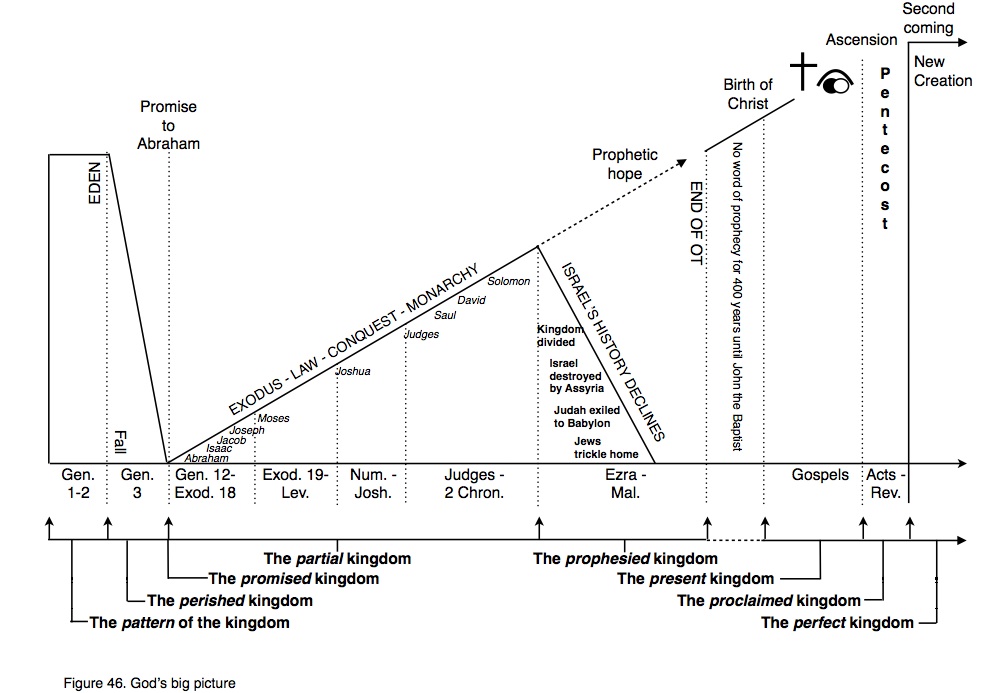 Workshop #1:Foundational PrinciplesI.  Scripture is both a divine product and a human product. (2 Peter 1:20-21)A. What are some of the ramifications of a human author?1.  Biblical texts reflect culture and history2.  Biblical texts reflect the personality, style, and purpose of an author.3.  Biblical texts are situational.4.  Biblical texts are shaped by normal principles of grammar and language.B. What are some of the ramifications of a divine author?1.  The Bible has one perfect author who has breathed out his message without err.2.  We can use the clear to interpret the unclear.3.  The Bible has enduring authority and is relevant for all time.4.  The Bible is central to life change and ministry.II. Understanding Authorial IntentOne of the foundational elements of interpretation is to recognize that when reading Scripture we care about the author’s intent in a passage. This means simply that the Scriptures stand over against us as other than us and so our goal is not ONLY to ask what a passage means to me, but what the author is meaning to communicate, that is, what he is intending. This idea has always been a foundational element in reading Scripture well.We must always remember that when we are talking about “authorial intent” in Scripture this does not just mean the human author (Paul or Peter or Matthew), but most importantly the divine author, God. The biggest implication of this is that because God is the ultimate author there are times when the meaning of a passage goes beyond what the human author may have himself understood. This is most obvious when it comes to how the NT understands OT passages.Related to point number 1, because God is the author of Scripture we must recall that when reading the Bible God is addressing us personally. He knows us, He is before and beyond time, and He desires to transform us through His Word. Therefore, when we are reading Holy Scripture we are not just trying to figure out what Paul or James meant, but what God is saying to us.Finally, we should note that in modern times “authorial intent” has often been used in an unhelpful and unrealistic way. That is, sometimes believers have been taught that “authorial intent” is the easily accessible, purely objective content of the Bible separate from the “significance” or “application” of the text. Further reflection reveals that “meaning” and “application” actually overlap significantly and therefore when we speak of the “authorial intent” we are also speaking of the application of a text to our lives.III. “Now I know in part” (I Cor. 13:12)A.  We are more certain of some things than others.B.  We hold convictions with humility.C.  We affirm the clarity (perspicuity) of Scripture – clear enough for what we need to know but not everything we may want to know. 2 - Interpreting Scripture – A ProcessLecture Two Objectives:By the end of the session, you should1. Understand the three components of context analysis 2. Review an overview of content analysisI.  Survey the Big Picture (Context Analysis)A.  Historical contextAuthor (Who wrote this?)Audience (To whom was it written?)Date (When did the events take place?)Historical-cultural background2 Samuel 1:11–12 (ESV) 11 Then David took hold of his clothes and tore them, and so did all the men who were with him. 12 And they mourned and wept and fasted until evening for Saul and for Jonathan his son and for the people of the Lord and for the house of Israel, because they had fallen by the sword. Culture shapes the way we read and communicate the BibleB.  Literary Context Literary context has to do with how the author has ______________ the material and how it ___________________________.How do we discover the literary context?Read the entire book searching for the ___________________Look for the author’s statement of ______________________Look for _____________________ words and phrasesAnalyze the __________________ and then study the ________________Example of the Importance of Literary Context: Mark 8-10C.  Redemptive context“Salvation history”: The chain of biblical, historical events through which God progressively reveals and accomplishes his redemptive plan (also called “redemptive history”).EXAMPLE: Life – Loss – Love – Life Three Redemptive QuestionsQuestion 1: Where does this passage fit in God’s story (salvation-history)? Question 2: What do I need to understand about this chapter in God’s story to rightly interpret this passage?Leviticus 4:2-4 (ESV)
2 “Speak to the people of Israel, saying, If anyone sins unintentionally in any of the Lord’s commandments about things not to be done, and does any one of them, 3 if it is the anointed priest who sins, thus bringing guilt on the people, then he shall offer for the sin that he has committed a bull from the herd without blemish to the Lord for a sin offering. 4 He shall bring the bull to the entrance of the tent of meeting before the Lord and lay his hand on the head of the bull and kill the bull before the Lord.Question 3: What redemptive themes emerge in this passage and its broader context?God as savior/redeemer RebellionGod’s kindness despite unfaithfulness: Blessed to be a blessing Redemptive Themes: Two ExamplesEph 6:10-20Hosea 1II. Explore the Passage (Content Analysis)A.  Identify the genre (literary form)1.  Genre relates to the __________________ through which a writer communicates his message.2.  Each genre or literary form requires a _________________ interpretive approach.B. Follow the ____________________ that best fit the genre you are studying1.  Isolate the literary _____________________2.  Identify the __________________________3.  Carefully explore the _______________________4.  Develop a textual _____________________________ 5. Summarize _______________________________Big Idea (ABI)	III. Why does this matter?Reading the Bible in Light of the Whole Story:
Tracing Key Redemptive ThemesThe Bible is not merely a collection of stories.  Together these “little” stories tell a larger story that centers on what the Father is doing through the Son in the Spirit to redeem a broken world.  In order to read Scripture rightly, we must consider how a passage we are studying fits into this larger drama.  One way to do that is by identifying “redemptive themes.”  Redemptive themes are the threads that hold the story together and point to Christ and his redemptive work.  They run throughout the Bible, showing up at pivotal moments.Below you will find a list of prominent redemptive themes, along with a brief description of each one.  Use them to jumpstart your thinking and to reflect on the person and work of Jesus Christ.  As you begin to approach scripture in this way you’ll find a greater sense of intimacy with the Lord and you’ll share the scriptures in more relevant ways with your audience.  God as Savior and Redeemer: Throughout the Old Testament God redeems (rescues) his people from their enemies, often through a divinely appointed leader (Psalm 18).  Each of these events anticipates God’s ultimate redemption of His people from sin and death through Christ (Luke 1:68-79).  You might ask a question like, “What does this passage reveal about God’s nature as the Redeemer?”Human Rebellion: Rebellion against God runs from Genesis to Revelation and takes a variety of forms.  Consider how the human rebellion reflects broader patterns in Scripture.  One prominent way human rebellion expresses itself is idolatry.   Idolatry is one of the major themes of the Bible, as evidenced by the first commandment: “You shall have no other gods before me” (Exodus 20:3).  When we think of idolatry, we picture someone bowing down to a carved statue (Ezekiel 14:1-8).  But even if we haven’t prostrated ourselves before an image of Zeus or Aphrodite we can still be idolatrous.  In fact, idolatry takes place any time the trust of our heart shifts to someone or something other than Christ.  An idol is anything we believe we absolutely must have, apart from Christ, to fulfill us.  And as we chase after idols we experience alienation, inadequacy, and deficiency.  Our idols offer a window into our need for redemption.  As you read a passage, ask, “What does this passage reveal about human brokenness and rebellion that requires redemption”?God’s Kindness (despite Human Unfaithfulness):  Throughout Scripture God offers grace in spite of human unfaithfulness.  We saw it in the Garden when, in the midst of pronouncing judgment upon Adam and Eve, God also promised that a descendant of Eve would crush the head of the Serpent (Genesis 3:15).  Another good example may be observed in the prayer offered by God’s people following their return from exile in the book of Nehemiah (Nehemiah 9:1-37).  This prayer traces the history of Israel up through the exile and celebrates God’s goodness/kindness in spite of their unfaithfulness.God’s Wrath: Another major theme in the Scripture is the wrath of God against sin and rebellion.  It is this wrath that necessitates the redemptive of the triune God.Redemptive Work of Christ: The work of Christ is not limited to the gospels and explicit proclamation of Christ’s life, death, and resurrection in the epistles.  Some Old Testament passages predict aspects of his life and work (Micah 5:2).  Many other passages prepared God’s people for the work of Christ.  For example, OT laws help us see why we need a savior (Galatians 3:24).  Worship practices anticipate aspects of Christ’s work (e.g., the Passover instituted in Exodus 12).  Old Testament characters (e.g., Moses, David), offices (see Prophet/Priest/King below), and rituals (see Sacrifices below) prefigure Christ and his work.Blessed to be a Blessing: One of the key themes is that God blesses his people so they can be a blessing to others.  God told Abraham that he would bless him so that all the families of the earth would be blessed through him (Gen 12:1-3).  We see this theme throughout the Bible.  For example, when Paul talks about his calling in Eph 3:1-13, he talks about the grace that was given to for the sake of the Gentiles (v.2).Sacrifices/Atonement: From as early as Gen 3, sacrifices were offered as payment for sin. Through Moses God gave an entire sacrificial system to .  As the book of Hebrews makes clear, these sacrifices pointed forward to the one great sacrifice of Christ on the cross.Prophet/Priest/King: Throughout the OT God called prophets, priests and kings to advance his redemptive plan. The NT presents Jesus as the fulfillment of these roles.  Jesus is the long-awaited King (Heb 1:5-14), the great High Priest (Heb 8:1-13), and the prophet like Moses (Acts 3:22-26).  So when you see the actions of prophets, priests, or kings, ask whether they in some way point forward to the Christ as the fulfillment of those roles.  You should note that sometimes the connection to Christ is the opposite of the example provided by the OT prophet/priest/king; in other words, where they fail, Christ obeys and embodies God’s character perfectly.Presence of God/Temple: God walked and talked with Adam and Eve in the Garden before sin brought separation.  God dwelled with his people through the tabernacle (which later became the temple).  Jesus is the ultimate fulfillment of God dwelling with us (Matt 1:23; John 1:14) and that we will experience the fullness of this promise in the new creation (Rev 21:3). Grace of God: Grace is more than unmerited favor.  Bryan Chapell suggests that God’s grace can take at least five forms: (1) grace despite our sin (Eph 2:8-9), (2) grace overcoming the penalty of sin (Rom 3), (3) grace overcoming the power of sin (Rom 6), (4) grace empowering service (Eph 3:1-13; 4:7), (5) and grace compelling holiness (Titus 2:11-12).Covenants – God’s relationship to his people can be understood as a series of covenants (Noahic, Abrahamic, Mosaic, Davidic, and New).  When you read a passage of Scripture consider which covenants have already been given and which have not.  Does this passage give evidence of fulfilling (even if partially) something promised earlier?  Keep in mind too that all of the covenants in some way point to Christ, who in his person and work fulfills the covenants.  The essence of covenant is expressed in the repeated formula, “You will be my people and I will be your God” (Exod 6:7; Lev. 26:10; Jer. 7:23; 11:4; 24:7; 30:22; Ezek. 11:20; 14:11; 36:28; 37:27).People of God – Regardless of how you understand the relationship between the nation of  and the church, it is legitimate to look for connections between how  responded (or failed to respond) to God and how the church is to do so.  Consider 1 Corinthians 10:1-13, where Paul draws key lessons from ’s wilderness experiences.Kingdom of God –One of the major themes spanning both testaments is the “kingdom of God.”  The kingdom of God simply means “rule” or “reign” of God.  The phrase is best translated “the kingship of God.”  More specifically the Kingdom of God is “the redemptive rule of God in Christ defeating Satan and the powers of evil and delivering man from the sway of evil” (Ladd) culminating in the restoration of humanity and new creation.  The kingdom is both present and future.  Vaughn Roberts book God’s Big Picture is built around the unfolding of the kingdom of God: the Pattern of the Kingdom (Eden), the Perished Kingdom (The Fall), the Promised Kingdom (Abrahamic Covenant), the Partial Kingdom (Exodus through the Monarchy), the Prophesied Kingdom (During Israel’s decline), the Present Kingdom (Christ on Earth), the Proclaimed Kingdom (the Church Age), and the Perfected Kingdom (the Second Coming of Christ).
An Introduction to CommentariesRick HoveThere are different kinds of commentaries.  Some commentaries are more “technical,” dealing with the details of grammar and the like.  They often cite Greek and Hebrew in the text (sometimes without translating it!).  Others are written to help someone with preaching or application.   Of course, some commentaries are written from an evangelical perspective; others reflect more critical positions.  Bottom-line: the best way to find a good commentary is to ask one of us or find someone who is familiar with the vast number of commentaries out there.  Not only have we had commentaries recommended to us by professors; we’ve used many of them ourselves.  The following books will help lead you to the best commentaries:D.A. Carson, New Testament Commentary Survey (Baker)Tremper Longman, Old Testament Commentary Survey (Baker) John Glynn, Commentary and Reference Survey: A Comprehensive Guide to Biblical and Theological Resources (Kregal)Should I look for a series or single volumes on particular books?  The advantage of a series is that it covers all the books, either in the NT or OT or the whole Bible.  One disadvantage, however, is that you often can’t find what you want in a single volume commentary because there is not enough room in a single volume to address all the issues.  Also, in a series commentaries are written by different authors and the quality varies immensely.  The advantage of buying a quality commentary on a single book is that you get the “best” on that book and it is often a commentary that will really help you.  We would encourage you to buy good commentaries as you need them and reimburse them.  Since you are a “steward of the mysteries of God” as a full-time Christian worker, it is reasonable that you slowly acquire good tools to help you handle the Scriptures.What is in a commentary?  Commentaries are generally very similar in what they offer.  At the front is introductory material: comments on the author, the audience, themes within the book, an outline, etc.  This is followed by a verse-by-verse commentary.   Commentaries generally help you with the text (first “island”).  Rarely will they help with theological meaning or application.  An exception is the NIV Application Commentary Series.How do I use a commentary? i) Learn to “drop into” different places in the commentary to find what you need.  Let’s say you are studying Matthew 5:17.  Obviously you will turn to “Matthew 5:17” in the commentary.  But there is material in other places that is quite important.  Breeze through the Introduction to get an overview of the book. Matthew 5:17 is found in The Sermon on the Mount, which is in Matthew 5-7, so be sure you look in the introduction of the commentary for comments about the Sermon on the Mount and how this section fits into the whole book.  But especially look at the material at Matthew 5:1, where the author will likely discuss the upcoming section, Matthew 5-7.  Finally, look at specific comments on Matthew 5:17.  In other words, there is key material about Matthew 5:17 in others places throughout the commentary.  You can also look in the index for references to “Matthew 5:17.”ii) Learn to skip what you don’t need.  Some commentaries deal with issues that probably don’t concern you.  A commentary on 2 Corinthians, for example, might have 30 pages defending the “unity” of the book.  Critical scholars believe it was “pasted together” and not written as a single work by a single author.  Skip sections like this if they don’t concern you.  iii) Use a commentary to help your own personal study but do not turn to a commentary expecting it to “tell you what it says.”  First, you will likely have insights that the commentator does not make.  Second, you will “own” the material better, and apply it better in your life, if you get into the Word yourself.  And thirdly, a commentary will not help much in connecting a text to Christ and to a specific audience.  You will need to do this from your own work.  View commentaries as guides along the way to help you with the text.  iv) Consult more than one commentary if possible.  Sometimes different commentaries disagree but more likely different commentators will help you see the passage through slightly different lenses.  Each commentator has his or her strengths.v) Use a good commentary to help teach you how to study the Bible for yourself.  One of the best ways to learn to study the Bible is to read someone who does it well.  A good scholar will help you learn how to study the text and help you see theological connections throughout the book.For example: let’s say you want to study the Gospel of John over fall semester.  You could 1) read the Gospel of John through several times over a couple of weeks and then 2) read the introduction in D. A. Carson’s commentary on John (skip anything that seems irrelevant to you).  Then maybe read the Gospel through a couple of more times on your own, looking for themes and structure mentioned by .  3) Then, following ’s section breaks, take the first pericope and study it on your own.  Use what you’ve been taught in our class.  4) Finally, read  on that section.  Slowly work your way through the Gospel.  If you wear out after a couple of months in John, switch to something else.  Using a commentary like this will really help you learn to handle the Bible better.   If you want to use a commentary in this way, I’d highly recommend D. A. Carson on Matthew (2 volume paper back), D. A. Carson on John, or Peter T. O’Brien on Ephesians.  Others you might try like this could be Hubbard on Ruth (NICOT), Ross on Genesis (Creation and Blessing o/p), Dale Ralph Davis on Joshua, Judge, 1 and 2 Samuel, and 1 Kings (these paperbacks are really more expositions than commentaries, but they are God-centered thoughts on OT narratives, which are hard to come by!) or Edwards on Mark. Commentary ResourcesExegetical PaperYou will find these resources in the IBS library and posted on the webpage for the Biblical Interpretation course.  Go to ibs.campuscrusadeforchrist.com and select “Resources” and then “IBS courses” and then “Biblical Interpretation and Communication.”  We recommend that you start with the ESV Study Bible.  (Note: You will have free online access to the ESV Study Bible during the course.)  Joshua 2:1-24ESV Study Bible (online)Joshua, TOTC Series by Richard HessJoshua, NIV Application Commentary by  Robert HubbardJoshua by Dale Ralph Davis2 Samuel 91. ESV Study Bible (online)2. 2 Samuel by Dale Ralph Davis 3. 2 Samuel in Expositors Bible Commentary Series4. First and Second Samuel by Bill Arnold, NIVAC series5. Hesed article by D. A. Baer and R. P. Gordon in New International Dictionary of Old Testament Theology and ExegesisLuke 5:1-111. ESV Study Bible (online)2. Luke by Bock (2 Vol) – BICNT Series 3. Luke by Bock (NIV Application Commentary)4. Luke  by  Acts 8:26-401. ESV Study Bible (online)2. Acts by Witherington (Socio-Rhetorical Commentary)3. Acts by Peterson (Pillar Commentary)4. Acts by Fernando (NIV Application Commentary) Workshop #2:Context Analysis1 Samuel 16HISTORICAL CONTEXT Who is the author of this book and to whom was this book written?In the case of 1-2 Samuel, no one knows who the author is.  Written to IsraelitesApproximately when and where did the events narrated in this passage take place? (Note: We are not asking when the book was composed but roughly when the events in the passage occurred.)Probably around 1100 BCWhat historical/cultural background might help contemporary readers better understand the events recorded in this passage?LITERARY CONTEXT What occurs immediately before your passage? What occurs immediately after your passage?  How does your passage relate to what comes immediately before and after?  BEFORE: Before this passage (13:1-15:35), King Saul disobeyed God’s command and offered a sacrifice before going to war with the Philistines.  In response, God pronounced judgment through the prophet Samuel who explained that God would take the kingdom away from him and give it to “a man after his own heart” (13:14).  14:1-52 records conflicts with the Philistines in which Jonathan (Saul’s son) acts bravely and Saul makes a rash vow.  In chapter 15 Saul again disobeys God’s instructions in battle.  Rather than completely destroying the Amalakites, Saul let his soldiers keep the best of the spoil.  Samuel pronounced divine judgment upon Saul a second time.  “The LORD has torn the kingdom of Israel from you this day and has given it to a neighbor of yours, who is better than you” (15:28).  AFTER: 16:14-23 explains how David came into the service of King Saul as musician and armor-bearer.  Saul loved David and asked Jesse (David’s father) to allow him to remain in his court.  This is followed (17:1-54) by a conflict between Israel and Philistines in which David kills Goliath. RELATION: 16:1-13, describing the secret anointing of David as king of Israel, represents the fulfillment of what God promised through the Prophet Samuel—namely, that God would take the kingship of Israel away from Saul and give it to another man after his own heart.  In 16:1-13, we discover that the youngest son of Jesse is the fulfillment of this promise.  The secret anointing of David sets the stage for the conflict that develops between Saul and David (beginning in 18:6).Is your passage part of a larger unit in the book?  If so, how does it relate to that unit? How does this part fit into the whole book?16:1-13 is part of a larger unit that runs from 16:1 all the way to 31:13 (see below). Our passage introduces that new unit focusing on the anointing of David.  16:1-13 plays an important role in setting the stage for the conflict that emerges between Saul and David.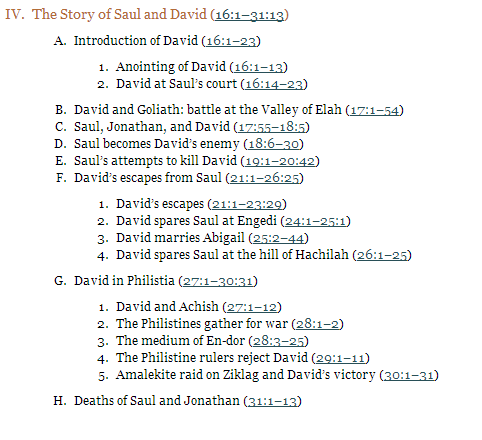 Taken from ESV Study BibleREDEMPTIVE CONTEXT In what chapter of God’s story do the events in this passage take place? (To answer this question, you will need to consult God’s Big Story by Roberts)What is important to understand about this particular chapter in God’s story in order to rightly interpret this passage? (To answer this question, you will need to consult the appropriate chapter in God’s Big Story by Roberts)  How does your passage fit into the larger story?The Partial kingdom begins with Abraham and ends with the division of the kingdom following Solomon’s reign.  During this time, God establishes a covenant with Abraham, Moses and David.  God’s definitive act of deliverance (the Exodus) takes place during this time.   becomes a nation and inherits the land.  1 Samuel introduces a new chapter in partial kingdom.  The time of the judges (which ended in failure) has ended.  God raised up the prophet Samuel to bring his word afresh to his people.  Samuel also anointed the first king of Israel, Saul of Kish.  Unfortunately, Saul disobeyed God and his kingship was taken away.  Through the prophet Samuel God promised to raise up a “man after his own heart” to lead his people.  We are introduced to this new king in 1 Samuel 16.  He is David, the youngest son of Jesse.David plays a key role in God’s story as God promised that one of his descendants would rule over God’s people forever (2 Sam 7).  David’s greater son, Jesus Christ, fulfills the office of king.  What redemptive themes emerge in your passage? (See the “Redemptive Themes” document in your course notes following lecture 2.  Your commentaries will help you make some of these connections.)#8, Prophet/Priest/King: David is being anointed as king of Israel.  #4, God’s wrath: God’s judgment on Saul (minor theme)#10, God’s grace: God showed grace toward his people in providing a man after his own heart to rule his people.  God is gracious even toward his own prophet who “sees as man sees”#2, Human Rebellion: Samuel isn’t rebellious but it appears that he does have the wrong perspective (“seeing as man sees”—i.e., judging by outward appearance rather than the heart).3- Interpreting Old Testament NarrativesLecture Three Objectives: By the end of the session, you should	1. Understand the general nature of biblical narratives.	2. Learn the distinctives of Old Testament narratives.	3. Practice the interpretive process on an Old Testament narrative.“Narratives are stories—purposeful stories retelling the historical events of the past that are intended to give meaning and direction for a given people in the present.” Fee and StuartI.  Understanding Biblical NarrativeA.  _____________ of the OT is narrativeB. We struggle with OT narratives for several reasons . . .Different cultureEthical questionsConfusion about how to apply OT narrativesNot sure how they relate to JesusC. OT narratives are not simply _______________ or _______________________.  D. OT narratives are highly ______________________ in the details they present. E. The basic unit of the Old Testament narrative is a ___________________.F. Like all stories, OT Narratives are structured around . . .1. Setting (where)2. Characters (who)3. Plot (what and how)G. The primary purpose of Old Testament narratives is not to teach _____________________________ lessons.H. Old Testament narratives point us to Christ.They show us our ____________ for redemption, which is ultimately ours in Christ.They give us mini ____________________ of redemption, which make us hungry for Christ.II. Interpreting Old Testament NarrativesA. Survey the Big Picture  1.  Historical Context2.  Literary Context3.  Redemptive ContextB. Explore the Passage 1.  Isolate the literary unit		2.  Analyze the characters and plota.  Identify the charactersb.  Identify the scenesShift in ___________________Shift in ___________________Shift in ___________________Shift in ___________________c. Group the scenes together and observe how the story develops	Setting: Biblical stories often begin by giving readers some kind of setting for the events to follow.Rising tension: Stories are driven by tension/conflict.  Where does the narrative action in the story begin? (e.g., God asks Abraham to sacrifice his son)Climax of tension**: This represents the highest point of tension in the story (e.g., Abraham is holding the knife about to kill Isaac).Resolution: The tension in the story is resolved (e.g., God tells Abraham not to kill his son).Following actions / Lessons: These scenes follow the resolution of the action (e.g., God reaffirms his promise to bless Abraham).Diagram below adapted from Daniel Doriani, Getting the Message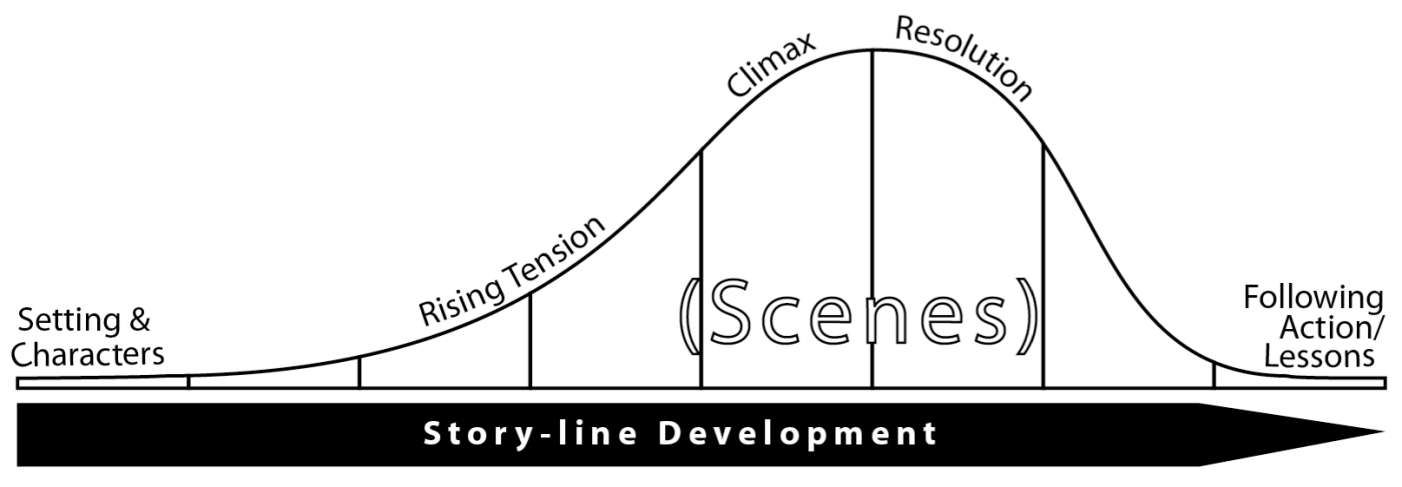 3.  Develop a textual outline a. Write a one sentence summary statement of each component of the episode. SettingRising tension	Climax (of tension)ResolutionFollowing actions / Lessonb. Synthesize these sentences into one sentence that reflects Author’s Big Idea considering: What does the dramatic structure emphasize in the episode?What phrases or images are repeated?What verses summarize the point?C. An Example – 1 Samuel 251. Isolate the episode: 1 Sam. 25:1b-42 2. Identify the structurea. Characters: David and his men, Nabal, Abigail, b. Identify the scenes1 Samuel 25:1b–42 (ESV) – EACH SCENE IS A PARAGRAPHThen David rose and went down to the wilderness of Paran. 2 And there was a man in Maon whose business was in Carmel. The man was very rich; he had three thousand sheep and a thousand goats. He was shearing his sheep in Carmel. 3 Now the name of the man was Nabal, and the name of his wife Abigail. The woman was discerning and beautiful, but the man was harsh and badly behaved; he was a Calebite. 4 David heard in the wilderness that Nabal was shearing his sheep. 5 So David sent ten young men. And David said to the young men, “Go up to Carmel, and go to Nabal and greet him in my name. 6 And thus you shall greet him: ‘Peace be to you, and peace be to your house, and peace be to all that you have. 7 I hear that you have shearers. Now your shepherds have been with us, and we did them no harm, and they missed nothing all the time they were in Carmel. 8 Ask your young men, and they will tell you. Therefore let my young men find favor in your eyes, for we come on a feast day. Please give whatever you have at hand to your servants and to your son David.’ ” 9 When David’s young men came, they said all this to Nabal in the name of David, and then they waited. 10 And Nabal answered David’s servants, “Who is David? Who is the son of Jesse? There are many servants these days who are breaking away from their masters. 11 Shall I take my bread and my water and my meat that I have killed for my shearers and give it to men who come from I do not know where?” 12 So David’s young men turned away and came back and told him all this. 13 And David said to his men, “Every man strap on his sword!” And every man of them strapped on his sword. David also strapped on his sword. And about four hundred men went up after David, while two hundred remained with the baggage. 14 But one of the young men told Abigail, Nabal’s wife, “Behold, David sent messengers out of the wilderness to greet our master, and he railed at them. 15 Yet the men were very good to us, and we suffered no harm, and we did not miss anything when we were in the fields, as long as we went with them. 16 They were a wall to us both by night and by day, all the while we were with them keeping the sheep. 17 Now therefore know this and consider what you should do, for harm is determined against our master and against all his house, and he is such a worthless man that one cannot speak to him.”  18 Then Abigail made haste and took two hundred loaves and two skins of wine and five sheep already prepared and five seahs of parched grain and a hundred clusters of raisins and two hundred cakes of figs, and laid them on donkeys. 19 And she said to her young men, “Go on before me; behold, I come after you.” But she did not tell her husband Nabal. 20 And as she rode on the donkey and came down under cover of the mountain, behold, David and his men came down toward her, and she met them. 21 Now David had said, “Surely in vain have I guarded all that this fellow has in the wilderness, so that nothing was missed of all that belonged to him, and he has returned me evil for good. 22 God do so to the enemies of David and more also, if by morning I leave so much as one male of all who belong to him.”  23 When Abigail saw David, she hurried and got down from the donkey and fell before David on her face and bowed to the ground. 24 She fell at his feet and said, “On me alone, my lord, be the guilt. Please let your servant speak in your ears, and hear the words of your servant. 25 Let not my lord regard this worthless fellow, Nabal, for as his name is, so is he. Nabal is his name, and folly is with him. But I your servant did not see the young men of my lord, whom you sent. 26 Now then, my lord, as the Lord lives, and as your soul lives, because the Lord has restrained you from bloodguilt and from saving with your own hand, now then let your enemies and those who seek to do evil to my lord be as Nabal. 27 And now let this present that your servant has brought to my lord be given to the young men who follow my lord. 28 Please forgive the trespass of your servant. For the Lord will certainly make my lord a sure house, because my lord is fighting the battles of the Lord, and evil shall not be found in you so long as you live. 29 If men rise up to pursue you and to seek your life, the life of my lord shall be bound in the bundle of the living in the care of the Lord your God. And the lives of your enemies he shall sling out as from the hollow of a sling. 30 And when the Lord has done to my lord according to all the good that he has spoken concerning you and has appointed you prince over Israel, 31 my lord shall have no cause of grief or pangs of conscience for having shed blood without cause or for my lord taking vengeance himself. And when the Lord has dealt well with my lord, then remember your servant.” 32 And David said to Abigail, “Blessed be the Lord, the God of Israel, who sent you this day to meet me! 33 Blessed be your discretion, and blessed be you, who have kept me this day from bloodguilt and from avenging myself with my own hand! 34 For as surely as the Lord, the God of Israel, lives, who has restrained me from hurting you, unless you had hurried and come to meet me, truly by morning there had not been left to Nabal so much as one male.” 35 Then David received from her hand what she had brought him. And he said to her, “Go up in peace to your house. See, I have obeyed your voice, and I have granted your petition.” 36 And Abigail came to Nabal, and behold, he was holding a feast in his house, like the feast of a king. And Nabal’s heart was merry within him, for he was very drunk. So she told him nothing at all until the morning light. 37 In the morning, when the wine had gone out of Nabal, his wife told him these things, and his heart died within him, and he became as a stone. 38 And about ten days later the Lord struck Nabal, and he died. 39 When David heard that Nabal was dead, he said, “Blessed be the Lord who has avenged the insult I received at the hand of Nabal, and has kept back his servant from wrongdoing. The Lord has returned the evil of Nabal on his own head.” Then David sent and spoke to Abigail, to take her as his wife. 40 When the servants of David came to Abigail at Carmel, they said to her, “David has sent us to you to take you to him as his wife.” 41 And she rose and bowed with her face to the ground and said, “Behold, your handmaid is a servant to wash the feet of the servants of my lord.” 42 And Abigail hurried and rose and mounted a donkey, and her five young women attended her. She followed the messengers of David and became his wife. c. Group the scenes together and observe how the story develops	Setting, 25:1-4Rising tension, 25:5-22	Climax, 25:23-31Resolution, 25:32-33Following actions, 25:34-443.  Develop a textual outline a. Develop a one sentence summary statement of each component of the episode. Setting: While David was in the wilderness of Paran hiding from Saul, he heard that Nabal was sheering his sheep in Carmel (25:1-4).Rising tension: Nabal dismissed David’s gracious request for help which made David furious; Nabal’s wife Abigail discovered David was coming with 400 men to kill them and hurried to meet David (25:5-22).Climax: Abigail reminds David that God will care for him and fulfill his promise to establish him as king; she urges him not to act foolishly (25:23-31).Resolution: David accepted Abigail’s council as the Word of the Lord and abandons his quest for vengeance (25:32-33).Following actions: David sent Abigail home in peace; Abigail became David’s wife after Nabal died (25:34-44).b. Synthesize these sentences into one sentence that reflects Author’s Big Idea considering: What does the dramatic structure emphasize in the episode?What phrases or images are repeated?What verses summarize the point?ABI: While David is on his way to kill Nabal, Abigail reminds David that God will care for him and conquer his enemies; and David accepts her council and abandons his quest for vengeance.III. Applying Old Testament NarrativesLike all of Scripture, OT narratives __________________________________ (2 Tim 3:16).We apply OT narratives too narrowly, however, if we only focus on ___________________________________ to emulate.Four questions to consider in applying OT narratives:What does this story teach me about _____________?How does this story function as a __________________ revealing my brokenness and rebellion?How does this story woo my heart hearts to find ________________ in Christ?An Example – 1 Samuel 25Workshop #3:Old Testament Narrative1 Samuel 16:1-13  I.  Survey the Big Picture (Context Analysis)(Already covered on Tuesday) II.  Explore the Passage (Content Analysis)A.  Isolate the episode: 1 Sam 16:1-13B.  Identify the structure and observe the text in light of the structure.1. Make observations 2.  Identify characters: Who are the characters?3.  Identify scenes: What are the scene divisions that reflect a movement in time, place, character or narration? (mark the scenes in the text using a hash mark)4.  Chart the pattern of dramatic resolution: What is the dramatic flow in the passage? Align the scenes to the flow. Develop sentences that summarize the scenes in this flow.Setting:Rising tension: ClimaxResolutionFollowing Action /Concluding LessonsD.  Author’s big idea.What are the main ideas that need to be included in an ABI for this passage?Are there any verses that summarize the ABI?State the Author’s Big Idea: 4- Interpreting the GospelsLecture 4 Objectives:By the end of the session, you should	1.  Understand the literary nature of the gospels.	2.  Learn how to analyze a gospel narrative.I.  Introduction to the GospelsA. Gospel is a unique _____________________.1. It is not just a ______________________.2. It is not just _______________________. B. Individual __________________________ may vary in genre.C. Each Gospel is ______________________D. Why the first three Gospels are called the “__________________ _____________________.”II. Interpreting the Gospels A.  Survey the Big Picture (Context Analysis). 1.  Historical Context2. Literary ContextInterpret individual Gospel stories in light of the _______________Look for specific _____________ as to how the author grouped information3.  Redemptive ContextJew/Gentile – The establishment of the B. Explore the Passage (Content Analysis)1. Isolate the literary unit2.  Analyze the characters and plotIdentify the charactersIdentify the Scenes Group the scenes together and observe how the story develops	SettingRising TensionClimax (of tension)ResolutionFollowing Action/Interpretation3.  Develop a textual outline and Author’s Big Idea.a.  Identify the major sections of the narrative according to its dramatic flow.b.  Develop a one sentence summary statement of each major section. c.  Synthesize these sentences into one sentence that reflects the Author’s Big Idea.For narrative sections, just as with OT narratives: 	Look for plot, setting, characters, etc.The climax and resolution of the story is important.With the Gospels in particular there will often be a concluding statement that gives an important clue to the meaning of the story.Observe how the characters in the drama respond to God/Christ.Focus on the key ideas of Revelation (of God in Christ) and Identification (us as disciples even as they were)III. Gospel Example:  Mark 6:45-52A. Isolate the episode: Mark 6:45-52 B. Analyze the characters and plotIdentify the characters: Jesus and his disciplesIdentify the scenes 6:456:466:476:48a6:48b-50a6:50b-51a6:51b-52Group the scenes together and observe how the story develops	Setting: The disciples enter a boat to cross the Sea of Galilee for Bethsaida while Jesus is on land (6:45-47)Rising Tension: The disciples are alone at night on the sea, facing high winds, making little progress (6:48a).Climax: The disciples mistake Jesus for a ghost walking on the water and cry out in fear (6:48b-50a).Resolution:  Jesus identifies himself and speaks words of peace and power to his disciples. He then gets into the boat and the wind ceases (6:50b-51a).Following Action/Interpretation: The disciples are astounded because their hardness of heart prevented them from understanding (6:51b-52).C. Summarize the Author’s Big IdeaABI: In the midst of a stormy lake, Jesus, walking on the water, reveals himself to his terrifieddisciples and speaks words of peace, but they failed to comprehend his true identity for they failed tounderstand the significance of the loaves due to the hardness of their hearts.D. Applying and Teaching Mark 6:45-52 IV. Applying the GospelsWorkshop #4Gospels – Luke 7:36-50  I.  Survey the Big Picture (Context Analysis)A.  Historical ContextWritten by LukeNarrates the events during Jesus’ ministryHere are some elements that might require clarification for contemporary readers:“meal” There were social connotations related to eating that we don’t have today. Note Luke 15:1, where Jesus was accused by the Pharisees of eating with sinners. “Reclining at the table”:  “reclining was the normal position for eating a special meal in the ancient Near East (9:14-15, 14:8, 24:30). Each person would lie on his side, facing the table, and with body and feet angling away from the table. Such reclining was common at a festive banquet, while family meals involved sitting” (Bock, Luke, Vol 1, pg 694).“footwashing”: people needed to wash their feet due to the dusty roads. Washing was for both comfort and cleanliness and it was generally done by the lowest slave. Footwashing was a sign of hospitality. This is confirmed by Jesus’ reaction to not having his feet washed – it was a sign of lack of hospitality.B.  Literary Context 	Luke is the only gospel with a sequel, the book of Acts. Luke introduces us to Jesus and his ministry in Luke and then shows how this ministry related to events in the early church. “Luke’s two-part work highlights God’s plan. It explains how Jews and Gentiles could become equals in a community planted by God, even though that community was rooted in a promise to ”  (Bock, Dictionary the Gospels, pg. 495).Most people see the gospel of Luke as being composed of geographical sections.  Intro (1:1-2:52), Preparation for Ministry (3:1-4:13), Galilean ministry (4:14-9:50),  ministry (9:51-19:44),  – the Innocent Slain and Raised (19:45-24:53).  So, Luke 7:36-50 is in the Galilean section of the book.“Luke 7:1-8:3 concentrates on “who is Jesus?” and the appropriate response to him. A Gentile centurion understands faith better than do those in the nation (Lk 7:1-10). The crowd believes that Jesus is a prophet (Lk 7:11-17). John the Baptist wonders if Jesus is the Coming One, probably because of Jesus’ style of ministry. Jesus replies that his eschatological works of healing and preaching give the affirmative answer (Lk 7:18-35, Isaiah 29:18; 35:5-6; 61:1). An exemplary faith is displayed by the woman who anoints Jesus and by the women who contribute to his ministry (Lk 7:36-8:3).”  Bock, Vol 1, pgs 22-23).So, our narrative falls in a section where Jesus is doing miracles (raising the centurion’s son, raising a widow’s son, and forgiving a sinful woman) and men and women are grappling with the question, “Who is Jesus?”C. Redemptive Context  Where are we in God’s story? What do we need to understand about this chapter in God’s story? What redemptive themes emerge?II. Explore the Passage (Content Analysis)A.  Isolate the episode: Luke 7:36-50B.  Analyze the setting, characters and plot1.  Make observations2. Identify the characters: 3.  Identify scenes: What are the scene divisions that reflect a movement in time, place, or narration? (mark the scenes in the text)4.  Group the scenes together and observe how the story developsa. Settingb. Rising Tensionc. Climaxd. Resolutione. Following Actions/LessonsC.  Author’s big idea (ABI)1.  What needs to be included in the ABI?2. Is there a verse that summarizes the ABI?3. State the ABI: 5- Interpreting the Book of ActsBy the end of the session, you shouldUnderstand the genre, structure, and major emphases of ActsUnderstand how Acts narrates a unique historical period in the NTLearn how to analyze a passage in ActsI. Introduction to ActsA. Why study the Book of Acts?B. Acts is the second part of Luke’s gospel (cf. Acts 1:1, Lk. 1:3), containing our best, and earliest, record of the ___________________________ in action.C. We study Acts to be encouraged by, and learn about, the unfolding of God’s redemptive ______________________, through Jesus, in the early church.“Luke’s primary purpose is to edify Christians by recounting how God’s plan, coming to fulfillment in Jesus, had continued to unfold in the history of the early church” (Carson, Moo, 210)D. The book of Acts describes from Jesus’ ascension (Acts 1:6-11) and the coming of the Spirit at Pentecost (Acts 2) through the ______________________________ to Rome (Acts 28).E. The two simplest ways to outline the book are:1. 2. D. Acts is primarily narrative, but is divided by many ________________________ E. Several themes run through Acts, including:1.2.3.II. Interpreting ActsA. Survey the Big Picture (Context Analysis)1. Historical Context2. Literary Context3. Redemptive Contexta. Pentecostb. Jews and Gentilesc. Gentile missionB. Explore the Passage (Content Analysis)1. Isolate the literary unit2. Determine structure according to the type of literaturea. Acts is mostly _____________________________ so many sections will best be understood utilizing a narrative framework. Acts 3: 1-10Setting, 3:1Rising action, 3:2-3Climax, 3:4-6Falling action, 3:7-8Concluding lessons, 3:9-10b. But the many _________________________________ in Acts will need to be understood by looking at what precipitated the speech, the structure/content of what is said, and the conclusion/results of the speech.3. Develop a textual outline and Author’s Big Ideaa, Identify the major sections of the narrative according to its dramatic flowb. Develop a one sentence summary statement of each major sectionc. Synthesize these sentences into one sentence that reflects the Author’s Big IdeaIII. Acts: Descriptive, Prescriptive or . . .A. Luke’s purpose was not to recount various historical events so that these particular events would establish _______________ for the future. As Fee and Stuart note, “precedent does not establish a norm for specific action.” So be careful about basing a practice today on a particular incident recorded in Acts.B. “If one wishes to use a biblical precedent to justify some present action, one is on safer ground if the principle of the action is taught elsewhere, where it is the primary intent to teach” (Fee and Stuart).  C. Repeated patterns and emphases in Acts can be _______________________, even if particulars are not mimicked. IV. Example: Acts 3:11-26A. Survey the Big Picture (Context Analysis)1. Historical Contexta. Peter’s speech immediately follows a healing at a temple gate called “beautiful.” This gate was proximate to the “Portico called Solomon,” which is a covered porch that ran the length of the outer court of the temple (called the court of the Gentiles).2. Literary Contexta. Chapter 3 is in the early part of Acts, which takes place in Jerusalem. There is an emphasis on the Jewish mission, led by Peter.b. This healing, and the speech which follows, is the first content Luke mentions after Pentecost.c. After this speech are questioned by the religious authorities because they were greatly annoyed that Peter and John were proclaiming the resurrection from the dead.3. Redemptive Contexta. The speech is full of Jewish connections: “Men of Israel,” “The God of Abraham, the God of Isaac, and the God of Jacob, the God of our fathers”b. What “God foretold by the mouth of all the prophets, that his Christ would suffer, he thus fulfilled.”c. Moses said that “The Lord god will raise up for you a prophet like me from your brothers” So Peter ties Jesus to Mosesd. “All the prophets … also proclaimed these days …”e. “YOU are the sons of the prophet and of the covenant that god made with your fathers, saying to Abraham, “And I your offspring shall all the families of the earth be blessed.”B. Explore the Passage (Content Analysis)1. Isolate the literary unitThe speech is precipitated by the healing (3:1-10) and followed by interrogation by the religious authorities (4:1ff.)2. Determine structure according to the type of literature3. Develop a textual outline and Author’s Big Ideaa, Identify the major sections of the speechThere is brief setting (v. 11). The speech has two parts. The first explains the man’s healing and ties it to Christ (12-16). The second part calls on the Jewish audience to repent and turn to the prophet promised by all of the OT prophets (17-26). b. Develop a one sentence summary statement of each major section1. 3:11 After witnessing a healing, the crowd rushes Peter, John and the healed man in an outer courtyard of the temple.2. 3: 12-16 Peter explains to the crowd that though they killed Jesus, the God of Abraham, Isaac, and Jacob raised him, and through faith in this Jesus the man has perfect health.3. 3:17-26  God raised up his servant Jesus, whom all of the prophets foretold, to bring about times of refreshing and to bless his sons by turning them from their wickedness, so repent that your sins may be blotted out.c. Synthesize these sentences into one sentence that reflects the Author’s Big IdeaABI Through his prophets God promised a Jesus, whom Israel killed yet God raised, bringing in times of refreshing and the command to repent.V. Applying the Book of Acts AppendixGospel in Acts:What is the “Good News” that is Preached in Acts?Who was Jesus?Jesus is the long-awaited Messiah/ the “Christ” (2:31; 2:36; 3:18-20; 5:42; 8:5; 9:22; 17:2-3; 18:5; 18:28; 26:22-23; 28:23).  This seems to be the primary way Jesus is presented in Acts—which makes sense since most of the gospel presentations are directed to Jews.Jesus as Israel’s king (2:31; 13:23; 17:7)Jesus is the blessing of Abraham (3:25)What did Jesus do? Fulfillment: Jesus fulfilled Israel’s Scriptures and God’s purposes (1:16; 4:25-28; 5:42; 8:35ff; 13:32-37; 26:6, 22-23; 28:23)Life: Jesus performed signs and wonders validating his ministry (2:22; 10:38)Death/Resurrection: Jesus was crucified and raised from the dead according to the Scriptures (1:22; 2:23-32; 3:15-18; 4:10; 5:30; 10:39-40; 13:28-31; 17:2-3; 17:18; 17:31; 25:19; 26:6-8; 26:22-23)Ascension: Jesus ascended to the Father (1:9-10)Exaltation: Jesus exalted at the right hand of the Father according to the Scriptures (2:33-36; 3:13, 20; 5:31; 7:56; 10:36b; 10:42) and poured out the gift of the HS (2:33)Return: Second coming of Christ (1:11)Restoration: Jesus will restore of all things according to the Scriptures (3:21), bring the Kingdom of God (1:3; 1:6; 8:12; 14:22; 19:8; 20:25; 28:23; 28:31) and usher in the “Day of the Lord” (2:20; 17:31; 24:25)What are the blessings of the gospel?The primary personal blessings of the gospel are forgiveness of sins, the gift of the Holy Spirit and future resurrection.  The other blessing is the kingdom of God.Forgiveness of sins (2:38; 5:31; 10:43; 13:38; 22:16; 26:18)Freedom from the power of Satan (26:18)Gift/promise of the Holy Spirit (1:5; 2:16-21;2:38-39; 8:15-17; 10:45; 11:15-17; 19:2)Future resurrection of the dead (4:2; 17:18, 32; 23:6-8; 24:15, 21)Place among God’s people (26:18)Restoration of all things (3:21) Kingdom of God (1:3; 1:6; 8:12; 14:22; 19:8; 20:25; 28:23; 28:31)What signs accompany of the preaching of the gospel?Signs and wonders accompanying proclamation of the gospel of Christ (3:4-6; 3:16; 9:32-35, 36-43; 14:10; 16:18)How should we respond to the gospel?It is expressed different ways but the basic theme is repentance and faith.  Water baptism is context in which and means through which saving faith was generally expressed.repentance and baptism (2:38)repentance (3:19; 5:31; 17:28; 26:20)baptism (8:12; 8:36; 10:45; 22:16)faith (10:43; 13:39; 15:9; 16:31; 24:24)faith and repentance (11:17-18; 20:21)Workshop #5:Interpreting ActsActs 13:13-43I. Determine the GenreII. Examine the structureA. What precipitates this speech?B. Do you notice any natural breaks in the speech . . . or progression from one idea to the next?C. How does Paul end the speech? Is there a punch line?D. Just from the intro, how the speech was formed, and the punch line, anyone want to take a quick shot at telling us what this speech is about?III. Digging Deeper into the PassageA. This speech was given in a synagogue, so one would expect it to be laden with OT imagery. What are some of the clear ways Paul, as a speaker, appeals to the core beliefs of his Jewish audience?B. In his speech Paul makes several references to David. How might you summarize what Paul says about David?C. The punch line (vv. 38-39) is loaded with good news! Q Delineate the specifics of the good news that grips Paul at the end of this talk.D. In his grand finale in 38-39, how specifically does Paul make the gospel clear and powerful?E. There are 3 things that are true about this speech that you would pick up on if you were to study Acts because they are themes that run throughout the book that will help us understand the speech in Acts 13:1. This speech is evangelistic As the early church moved out, they proudly proclaimed Jesus’s death and resurrection, and urged people to respond to it. Here: don’t be a scoffer. Respond. Most of the speeches in Acts are strongly evangelistic.2. The speech presents Jesus as fulfilling what was promised (e.g., 23, 32) As they proclaimed this gospel to Jewish audiences they were careful to place the new work of God in its storyline, tying it back to God’s earlier work through the nation Israel. We always get a fuller understanding of what God is saying when we look at the whole story, just as we more fully understand a scene in a movie when we know the whole movie.3. The response to the speech records the spread of the Word of God In verse 44 Luke writes “the next Sabbath almost the whole city gathered to hear the word of the Lord.” Luke marks progress throughout the book of Acts by noting the spread of “the Word.” So this speech isn’t an isolated IV. Textual Outline and ABIA. Textual Outline1. While in Antioch on his first missionary journey, Paul addressed the synagogue on the Sabbath (13-16a)2. Paul explained that God has brought to Israel a Savior from the line of David, just as he promised (16b-25)3. Paul proclaimed that though those in Jerusalem killed Jesus, they are now witnesses that God raised him from the dead, and forgiveness is proclaimed to all, freeing everyone who believes from everything from that one could not be freed from the law of Moses (26-41)B. ABI V. Application 6- Theological AnalysisLecture Six Objectives:By the end of the session, you should	1.  Understand the need for theological analysis.	2.  Learn the necessary perspective for and process of theological analysis.I.  The Need for Theological Analysis.A. The Scriptures speak to two worlds.	1.  __________________ world	2.  __________________ worldB. There are gaps between these two worlds.1. _____________________ gaps2.  _____________________ gaps	3.  ____________________ _____________________ gapsII. The Perspective Necessary for Theological AnalysisA. The author’s big idea/intent is _______________________.B. God’s Spirit _____________________ and __________________ you.“The man without the Spirit does not accept the things that come from the Spirit of  God, for they are foolishness to him, and he cannot understand them, because they are spiritually discerned.” 1 Corinthians 2:14.The doctrine of illumination  C. Any biblical text must be interpreted in light of the larger ______________________ story of Scripture.III. The Process of Theological Analysis.Step 1:  Discover the author’s big idea (ABI).Step 2:  Discern the theological discontinuity between the gaps (what’s changed?)		a.   Cultural Gaps.			b.   Personal Gaps.c.   Redemptive-Historical Gaps.	Step 3:  Affirm the theological continuity of the passage:The Triune God (Father, Son and Holy Spirit)*Character*Conduct*ConcernsPeople (Created, Fallen and Redeemed)*Created*Fallen [i.e., Fallen Condition(s)]*RedeemedRedemption*General Redemptive Themes*Specific Redemptive Solution(s)Step 4:  Develop a theological big idea (TBI) by restating the author’s big idea that is . . . Faithful to the passage. God-centered (rather than man-centered and moralistic).Relates the author’s big idea to the larger story of Scripture. True for our present chapter in God’s story.For general application.* *This statement will not be bound to the time, people and events of the passage.   It will have broader application and fuller theological development.Step 5: Apply the passageIV. Theological Analysis – An ExampleStep 1:  Discover the author’s big idea (ABI).Survey the Big Picture (Context Analysis)Explore the Passage (Content Analysis)c.    ABI:  While Saul and the Israelites were paralyzed by fear, God won a great victory for His people over Goliath and the Philistines through the unlikely shepherd boy, David, who was zealous for God’s honor.  Step 2:  Discern the theological discontinuity between the gaps (What’s different?).		a.   Cultural Gaps.			b.   Personal Gaps.c.   Redemptive-Historical Gaps.		Step 3:  Affirm the theological continuity of the passage in three areas:a.   The Triune God (Character, Conduct, and Concerns).b.  People (Created, Fallen, and Redeemed).	       	c.   Redemption (General Redemptive Themes and Specific Redemptive Solution(s)).  Step 4:  Develop a theological big idea (TBI) by restating the author’s big idea that is . . . Faithful to the passage. God-centered (rather than man-centered and moralistic).Relates the big idea to the larger story of Scripture. True for our present chapter in God’s story.For general application.God raises up unlikely champions who are zealous for His name to win great victories on behalf of His people when fear-paralyzed.Identifying the Theological Big IdeaAfter we have identified continuities and discontinuities, we are in a position to discern the Theological Big Idea of the passage.  To arrive at the Theological Big Idea (TBI), we must restate the Author’s Big Idea (ABI) in light of the continuous story of redemption through Jesus Christ. The TBI is a restatement of the ABI in a way that is . . .Faithful to the passageGod-centered (rather than man-centered and moralistic)Relates the big idea to the larger story of Scripture True for our present chapter in God’s story For general application (This statement will not be bound to the time, people and events of the passage.  It will have broader application and fuller theological development.)Example #1: Mark 2:1-11ABI:, Jesus demonstrated his divine authority to forgive sins by healing the paralytic in response to the scribe’s accusations and the faith of the paralytic and his friends.TBI: As the Son of Man, Jesus alone possesses divine kingdom authority to forgive sins, confronting resistant hearts and responding to desperate faithExample #2: Mark 5ABI:  Jesus sent unclean spirits out from a Gerasene man and healed a woman who hemorrhaged for twelve years on his way to raise a twelve year old girl from the dead in order to emphasize the need for faith rather than fear. TBI:  Jesus’ authority over spiritual forces, physical bodies, and even life itself call for all people to respond in faith to Him rather than fear. Example #3: Gen. 12:1-9ABI: In response to God’s promise to bless and make him a great nation that would bless all families, Abram obeyed God and left his family and went to Canaan.TBI: God invites his people to embrace his promises and enter his story of bringing blessing to all cultures and people we encounter.Example #4: Luke 1:26-38ABI: God sent the angel Gabriel to Mary to tell her that the Holy Spirit would overshadow her so that she would give birth to the Son of God.TBI: The Lord graciously involves people in his plans, which are impossible for humans to bring about but are possible in the Spirit's power for the God who can do whatever he wants.Example #5: 1 Samuel 25ABI: While David is on his way to take vengeance on Nabal, Abigail reminds David that God will care for him and conquer his enemies; David accepts her council and abandons his quest for vengeance.TBI: God is faithful to his promises and graciously provides for the needs of his servantsWorkshop #6:Theological Analysis 1 Samuel 16:1-13Step 1:  Re-state the author’s big idea (ABI)Following the rejection of Saul, God sent Samuel to Bethlehem to anoint one of Jesse’s sons as Israel’s king and, contrary to appearances, God, who looks at the heart, selected the youngest son, David.Step 2:  Discern the theological discontinuityCultural changes: Personal differences: Redemptive developments: Step 3:  Affirm the theological continuity of the passage:Triune God (character, conduct, concerns)People (created, fallen, redeemed)Redemption (general redemptive themes, specific redemptive solutions)Step 4:   Develop a theological big idea by restating the author’s big idea that is . . . Faithful to the passageGod-centered (rather than man-centered and moralistic)Relates the big idea to the larger story of Scripture True for our present chapter in God’s story For general application** **This statement will not be bound to the time, people and events of the passage.   It will have broader application and fuller theological development.a. What elements would you want to include in your TBI?b. Is there a verse that summarizes the TBI?c. State the TBI 7- Christ-Centered ApplicationLecture Seven Objectives: By the end of the session, you should…1. Be motivated to apply Scripture in a Christ-centered way to your life2. Learn two key questions that will help you hear the music of the gospel.I. Introduction: Connecting the Music and the DanceII. Learning How to Apply Scripture from HoseaHosea 1 (ESV) 1 The word of the Lord that came to Hosea, the son of Beeri, in the days of Uzziah, Jotham, Ahaz, and Hezekiah, kings of Judah, and in the days of Jeroboam the son of Joash, king of Israel. 2 When the Lord first spoke through Hosea, the Lord said to Hosea, “Go, take to yourself a wife of whoredom and have children of whoredom, for the land commits great whoredom by forsaking the Lord.” 3 So he went and took Gomer, the daughter of Diblaim, and she conceived and bore him a son. 4 And the Lord said to him, “Call his name Jezreel, for in just a little while I will punish the house of Jehu for the blood of Jezreel, and I will put an end to the kingdom of the house of Israel. 5 And on that day I will break the bow of Israel in the Valley of Jezreel.” 6 She conceived again and bore a daughter. And the Lord said to him, “Call her name No Mercy, for I will no more have mercy on the house of Israel, to forgive them at all. 7 But I will have mercy on the house of Judah, and I will save them by the Lord their God. I will not save them by bow or by sword or by war or by horses or by horsemen.” 8 When she had weaned No Mercy, she conceived and bore a son. 9 And the Lord said, “Call his name Not My People, for you are not my people, and I am not your God.” 10 Yet the number of the children of Israel shall be like the sand of the sea, which cannot be measured or numbered. And in the place where it was said to them, “You are not my people,” it shall be said to them, “Children of the living God.” 11 And the children of Judah and the children of Israel shall be gathered together, and they shall appoint for themselves one head. And they shall go up from the land, for great shall be the day of Jezreel. A. Overview of Hosea 11. Hosea’s marriage to Gomer: exposing spiritual unfaithfulness (1:2-3)2. Hosea’s children: pronouncing divine judgment (1:4-9)3. Future blessing (1:10-2:1)B. Structure of Hosea 1 Hosea’s marriage: exposing the spiritual unfaithfulness of Israel (1:2-3) – SINHosea’s children: pronouncing divine judgment upon Israel (1:4-9) – JUDGMENT Future blessing: promising blessing upon a future generation (1:10-2:1) - SALVATIONC. What does Hosea 1 teach us about how the Word of God should function in our lives? 1. God’s Word is designed to expose our ________________ and ________________2. God’s Word is designed to point our hearts to hope in the _________________ and __________________ that only God can provideIII. Scripture Exposes our Fallen ConditionA.  Most of us approach Scripture merely as book of ___________________________________ telling us how to live.B. An Important QuestionC. Sin as idolatryIV. Scripture Points us to Find True Life in ChristA. We discover that God’s judgment ultimately serves a ____________________ purpose.  B. A Second Question:C. The Scriptures point us to Christ in a ____________  ____________ of ways.The ____________ anticipates Christ by exposing our hearts and persuading us of our need for a savior.The _____________ anticipate him by kindling a longing a numerous levels that only Jesus can ultimately fulfillThe _____________________________ compels us to look to him for meaning and for the ability to live wisely.The ________________ and _________________ often speak with the voice of Christ, anticipating his own anguish and exaltation.OT ______________________ look forward to a prophet greater than Moses, a priest greater than Aaron and a king greater than David.  Just read the book of Hebrews.D.  Our cultural blinders keep us from hearing the _______________________ of the music of the gospelE. Back to HoseaV. Applying the Gospel to our LivesA. Scripture has a redemptive purpose.  From Genesis to Revelation, Scripture does two things—it exposes our brokenness and it points our hearts to find true life in ChristB. Connection to the “Growth Model”C. The gospel as the A-Z“The gospel is not just the ‘A-B-C’ but the ‘A-Z’ of the Christian life. The gospel is not just the way to enter the kingdom, but it is the way to address every problem and is the way to grow at every step…It tells us that we are more wicked than we ever dared believe, but more loved and accepted than you ever dared hope—at the same time. In fact, if the gospel is true, the more you see your sin, the more certain you are that you were saved by sheer grace and more precious and electrifying that grace is to you…” Tim Keller, Fellowship Group Handbook, Redeemer Presbyterian Church D. The gospel and the Christian lifeYour greatest need = the gospel	Your greatest need = ___________?Birth				Faith in Christ					DeathVI. For Further StudyDaniel M. Doriani, Putting the Truth to Work: The Theory and Practice of Biblical Application (: Presbyterian and Reformed Pub., 2001).Understanding the Fallen-Condition Focus of ScriptureWhen studying Scripture, we often overlook the fact the Scripture was written for (and to) fallen people.  This is what Bryan Chapell calls the fallen condition focus (FCF) of Scripture.  Chapell defines a fallen condition as “the mutual human condition that contemporary believers share with those to or about whom the text was written that requires the grace of the passage for God’s people to glorify and enjoy him.”  In other words, a fallen condition is an aspect of our brokenness and rebellion we share with the original audience that requires the redemptive work of Christ.  Approaching this from a different direction, we might say that a fallen condition represents a particular way that Scripture describes our situation as both sinners and sufferers.Fallen condition most obviously addresses our sinful choices, behavior and desires. So it’s no surprise that we are commanded not to steal or to lust after what we don’t have or, even closer to the problem, worship material possessions.  However, the FCF also addresses the fact that we live in a dark and broken world.  Our hearts are torn when a family member dies. We didn’t cause the death, but we aren’t immune to the grief and pain from the death. Being part of this world also means we are subject to tsunamis and tornados. FCF includes both who we are as well the world in which we live.If we overlook the FCF of Scripture we will miss the deeper issues addressed by God.  We’ll miss God’s intent to lead his people to their Savior as he exposes their need for him. Imagine you’re deathly ill and go to see your doctor. However, while at the doctor appointment, you have a lengthy conversation only about healthcare reform.  Even though you leave more confident about the fate of your co-payment, you’ve still not dealt with your health condition.  So it is with us when we fail to keep the FCF in mind. We miss what God is telling us about ourselves and our need for him.Understanding the FCF not only helps us study scripture well, it also draws us closer to God.  By coming face to face with fallenness, we begin to realize the glory of our redemption through Christ.  God, through the gospel, not only calls us to repent but also to believe.  He requires our hearts, not just our behavior.  He fashioned our hearts for himself.  Thus it is only in Jesus Christ that our desires are ultimately satisfied, our fears ultimately conquered, and our hopes ultimately met.  The FCF prepares and points us to the redemptive solution (RS)—that is, the grace of Christ which we need as fallen people.   As Chapell explains, “The FCF exposes the necessity of a divine solution to the human dilemma and necessarily makes God the hero of the text as he displays his redemptive provision for his people. God rescues his people from their broken nature and world by his grace alone in order for them to experience his goodness and express his glory.”How do we point ourselves and others to the RS?  In other words, is the right answer always Jesus?  One of the ways to think about the RS is to think about applying the resources of the gospel to our brokenness.  That’s right, we need the gospel.  “Come on” you say, “that’s not any different than saying the answer is Jesus”.  Maybe, but in order to understand what resources we have in the gospel, it would be good to think for a minute about how you first experienced the gospel when you came to know Christ initially.  You experienced the purifying forgiveness of Christ.  Like the woman in Luke 7 who was “forgiven much”, you also had the bitterness of sin replaced by the first taste of the sweet forgiveness of Christ.  When you first believed, you also experienced the purifying power of Christ.  The Holy Spirit came and took up residence in your life and raised you to new life in Christ.  Next, you experienced the purifying promises of Christ.  You truly were banking on the fact that Christ died for you and that He was able to give you eternal life if you simply took Him at His word.  And finally, you experienced the purifying beauty of Christ.  It wasn’t that you were only drawn to truths about Jesus, eternal life, heaven and hell.  But, you saw something in Jesus that caused you to be attracted to him – in a way that you never saw before.  Even though you have now progressed in the Christian life beyond the simple truths of the basic message of the gospel, your need to experience the gospel afresh is greater than ever.  In other words, as you peer into the pages of Scripture and see your brokenness and need, the solution isn’t far removed from what you experienced when you recognized your need and the gospel solution for the very first time.  There will be times when the Scripture exposes your sinfulness and the solution is that in a fresh way you are drawn to the unconditional and life-changing forgiveness of Christ.  There will be other times when you recognize that you need the purifying power of the Spirit to overcome stubborn sin in your life.  Other times you recognize that your doubt, discouragement, and even lust need to be battled by banking on the purifying promises of God – that “He will never leave you nor forsake you” (Hebrews 13:5); that “he causes all things to work together for good for those that love God…” (Romans 8:28); and that “at his right hand are pleasures evermore” (Psalm 16:11).  And finally, you may recognize that your heart just isn’t that inclined to Jesus and that the solution is to see the purifying beauty of Christ.  This is what Paul saw in 2 Corinthians 3:18 when he says, “and we all, with unveiled face, beholding the glory of the Lord, are being transformed into the same image from one degree of glory to another.”  ExamplesSometimes the FCF is not real obvious and this is where the larger context of the passage or chapter really helps. 1 Thessalonians 4:13-1813 But we do not want you to be uninformed, brothers, about those who are asleep, that you may not grieve as others do who have no hope. 14 For since we believe that Jesus died and rose again, even so, through Jesus, God will bring with him those who have fallen asleep. 15 For this we declare to you by a word from the Lord,﻿ that we who are alive, who are left until the coming of the Lord, will not precede those who have fallen asleep. 16 For the Lord himself will descend from heaven with a cry of command, with the voice of an archangel, and with the sound of the trumpet of God. And the dead in Christ will rise first. 17 Then we who are alive, who are left, will be caught up together with them in the clouds to meet the Lord in the air, and so we will always be with the Lord. 18 Therefore encourage one another with these words. FCF:  Our tendency to grieve as those without hope (v. 13).RS: The assurance that our Savior will return and that we will be joined to the ones we love. (Purifying Promise)Philippians 3:2-11 2 Look out for the dogs, look out for the evildoers, look out for those who mutilate the flesh. 3 For we are the real circumcision, who worship by the Spirit of God﻿ and glory in Christ Jesus and put no confidence in the flesh— 4 though I myself have reason for confidence in the flesh also. If anyone else thinks he has reason for confidence in the flesh, I have more: 5 circumcised on the eighth day, of the people of Israel, of the tribe of Benjamin, a Hebrew of Hebrews; as to the law, a Pharisee; 6 as to zeal, a persecutor of the church; as to righteousness, under the law﻿ blameless. 7 But whatever gain I had, I counted as loss for the sake of Christ. 8 Indeed, I count everything as loss because of the surpassing worth of knowing Christ Jesus my Lord. For his sake I have suffered the loss of all things and count them as rubbish, in order that I may gain Christ 9 and be found in him, not having a righteousness of my own that comes from the law, but that which comes through faith in Christ, the righteousness from God that depends on faith— 10 that I may know him and the power of his resurrection, and may share his sufferings, becoming like him in his death, 11 that by any means possible I may attain the resurrection from the dead.FCF: Our natural tendency to place confidence in fleshly achievements.  Paul is quite concerned about this as v.2 demonstrates.RS: The righteousness that alone comes through faith in Christ (While this may be a little veiled, this solution is banking on the purifying promises of Christ in the gospel – that righteousness is ours in the gospel and that there is nothing we can do to earn or lose it).  1 Corinthians 13:4-7 4 Love is patient and kind; love does not envy or boast; it is not arrogant 5 or rude. It does not insist on its own way; it is not irritable or resentful; 6 it does not rejoice at wrongdoing, but rejoices with the truth. 7 Love bears all things, believes all things, hopes all things, endures all things.FCF: Habitual violations of love that rend the fabric of Christian community.  (Paul’s descriptions of what love is not serve to summarize what he has said elsewhere in the letter about what is wrong with their community.)RS:  First, the solution may be to look to the purifying forgiveness of Christ – how we have come up short of this kind of love.  Then, we can look to broader context.  Look at what Paul says about the redemptive work of Christ elsewhere in the letter.  As we do, we can see the purifying beauty of Christ in the gospel.  We see in the broader context the kind of love Christ has for us – his church.  Against this backdrop, love is not the result of self-effort.  The agape love that Paul describes in C13 is the visible fruit of a life that has been (and is being!) redeemed by grace. 1 Corinthians 1:26-3026 For consider your calling, brothers: not many of you were wise according to worldly standards,﻿ not many were powerful, not many were of noble birth. 27 But God chose what is foolish in the world to shame the wise; God chose what is weak in the world to shame the strong; 28 God chose what is low and despised in the world, even things that are not, to bring to nothing things that are, 29 so that no human being﻿ might boast in the presence of God. 30 He is the source of your life in Christ Jesus, whom God made our wisdom and our righteousness and sanctification and redemption. 31 Therefore, as it is written, “Let the one who boasts, boast in the Lord.”FCF: The Corinthians’ pride expressed in divisions and partisanship.RS:  This solution may also start with the need to experience the purifying forgiveness of Christ – that, like the Corinthians, I tend to boast in my self-righteous pride.  And then, the solution can turn to the purifying promises of Christ – that Jesus is our wisdom, He is our righteousness, and He is our sanctification and redemption.  In other words, I can bank on these promises and as a result, I can cease from boasting in my wisdom, my self-righteousness, and my vain prideful attempts at sanctification and redemption.  1 Peter 4:13-1613 But rejoice insofar as you share Christ’s sufferings, that you may also rejoice and be glad when his glory is revealed. 14 If you are insulted for the name of Christ, you are blessed, because the Spirit of glory﻿ and of God rests upon you. 15 But let none of you suffer as a murderer or a thief or an evildoer or as a meddler. 16 Yet if anyone suffers as a Christian, let him not be ashamed, but let him glorify God in that name.FCF: Christians are sufferings unjustly for their faith (not because of their poor choices or criminal actions).RS: As our last example, let’s look at how each of our gospel categories can each play a part in the solution in these verses:  First, do I need to be forgiven afresh for your grumblings in the face of suffering?Next, can I turn to God to ask Him to fill me with His Spirit so that His “Spirit of glory” points me to a greater glory to come?Next, what promises can I cling to: that there will be a greater glory to come.  This isn’t all there is.  Finally, how can I see a beautiful Christ in this passage?  He not only suffered, but He suffered for me.  That kind of portrait can truly stir my affections for Him. Workshop #7Theological AnalysisLuke 7:36-50Step 1:  State the author’s big idea (ABI) While dining with a Pharisee named Simon, Jesus pronounces the forgiveness of a sinful woman who demonstrates her faith by her extravagant love for him while exposing the poverty of Simon’s love for him (which reflects the fact that he has not experienced forgiveness).Step 2:  Discern the theological discontinuityCultural changes: Personal differences: Redemptive developments: Step 3:  Affirm the theological continuity of the passage:Triune God (character, conduct, concerns)People (created, fallen, redeemed)Redemption (general redemptive themes, specific redemptive solutions)Step 4:   Develop a theological big idea by restating the author’s big idea that is . . . Faithful to the passage God-centered (rather than man-centered, moralistic, etc.) Relates the big idea to the redemptive themes in Scripture True for this chapter in God's story For general application****This statement will not be bound to the time, people and events of the passage.   It will have broader application and fuller theological development.What elements should be included in the TBI?Is there a verse that summarizes the TBI?State the TBI8- Interpreting Old Testament PoetryLecture Eight Objectives:By the end of the session, you should…	1.  Understand the nature of biblical poetry	2.  Learn some of the distinctives of interpreting biblical poetry.I.  Introduction to Biblical Poetry A. Examples of Contemporary Poetry B. Examples of Biblical Poetry C. The Nature of Biblical Poetry 1. Poetry Defineda. Poetry has been well defined as "the ____________ language of ____________." "Guilt, condemnation, punishment, pardon, redemption, repentance are the awful themes of this heaven-born poetry." (Easton’s 1897 Bible Dictionary) b. Hebrew poetry is a type of literature that uses ______________ and ____________ in high frequency (Futato).2. Characteristicsa. Poetry engages us __________________ at a level we will rarely get to on our own.b. ______________ comes from seeing things as they truly are-from God’s perspective.c. The genre stands as ______________ as it ____________ life’s experiences in a way that points us to Christ.d.  Biblical poetry and wisdom literature puts on display the grandeur and greatness of God as his ______________ matches our _____________.e. To a culture that would rather ___________ life rather than ___________ about life-poetry and wisdom literature forces people to face the difficult questions and consider Christ for the answers.II. Interpreting Biblical PoetryA. Survey the Big Picture (Context Analysis)1.  Historical Context2.  Literary Context3. Redemptive Context4. Overview of Major Old Testament Poetic Sub-Genresa. Jobb. Psalmsc. Proverbsd. Ecclesiastese. Song of SolomonB.  Explore the Passage (Content Analysis)1.  Isolate the literary unit2.  Identify the structure3. Observe the passage in light of the structurea. Parallelismi. Synonymous parallelism- the second line repeats the idea of the first 	line, but using different words-and may even amplify the first line.	ii. Antithetic parallelism- the first and second lines contrast one another.b. Figures of speech-indirect communication by way of an imageSimile-communicating a truth by using a comparison using “like” or “as”		a. I’m as hungry as a wild bear in the woods.		b. Pr. 7:22		c. Ps. 42:1Metaphor-communicating a truth by stating that something is something else.		a. Pr. 16:22		b. Song of Solomon 1:14Metonymy-communicating truth by using one noun in place of another		a. Ps. 5:9		“throat” equals speech		“open grave” equals stench		b. Amos 4:6		“cleanness of teeth” equals hungerHyperbole-communicates truth by overstating		a. Ps. 76:56		b. Ps. 107:26c. Chiasm Psalm 1 Psalm 44.  Develop the textual outline according to the structurea. Identify the major sections of the poetry unit according to the structure.b. Develop a one sentence summary statement of each major section. c. Synthesize these sentences into one sentence that reflects Author’s Big Idea.5.  Consult corresponding Scripture and commentariesC.  Theological Analysis1.  Discern the discontinuitiesCultural changesPersonal differencesRedemptive history progression2.  Affirm the theological continuities Triune GodPeopleRedemption3.  Realize there are _______________________________ singing in each psalmOriginal author“every believer”Christ4. Develop a theological big idea by restating the author’s big idea that is . . . Faithful to the passage.God-centeredRelates the big idea to the larger story of GodTrue for this present chapter in God’s storyFor general applicationIV. Applying Poetry and Wisdom LiteratureA. Allow biblical poetry to _________ your heart and move your ___________ toward Christ.B. Allow biblical poetry to help you feel the __________ of life and see the __________ of God.C. Allow biblical poetry to sweep you into the _______________ of Scripture and experience more of the ________________.Workshop #8Application and ResponseDirections: You might find it helpful to pray through the passage and ask God to show you how he wants you to respond to him through this passage.What contemporary situations/issues does your passage address?   What changes (in character, attitude, belief, or action) does this passage call for (explicitly or implicitly) in our lives?James tells us that Scripture is designed to function like a mirror (James 1:23).  Which of the characters in the story do you most identify with?  How has this passage functioned like a mirror in your life reflecting back your own brokenness?  Can you think of a specific example of how have you experienced the fallen conditions this passage addresses?What false beliefs (about God, yourself, other people, etc.) does this passage expose?How does this passage point you to Christ and his redemptive work?  What is the “good news” for you in this passage? If you were to experience the “good news” (redemptive solution) in this passage, what do you think might look different in your life?  Can you think of a time you were living out of a rich experience of the good news?How do you believe God wants you to respond to him through this passage?9- Interpreting ParablesIntroductionI.  Why Consider Parables?  	A.  The parables are ____________________.	B.  About ______% of Jesus’ teaching is in parables.  	C.   Jesus’ parables are ______________ into the _______________ of God.  II.  What are the Components of Jesus’ Parables?  	A.  The word “parable” means _______________________________.	B.  Verisimilitude = ________________________.  	C.  “Cracks” in the lifelikeness point to a bigger ____________________.These are “cracks” in the realism that tease us into seeing more in (parables) than the surface story would call for.  For all their verisimilitude, the parables have an element of arresting strangeness.D.  Jesus began many of his parables with the ___________________________      “This is what the  is like…”  Jesus Begins His Ministry14 Now after John was arrested, Jesus came into Galilee, proclaiming the gospel of God, 15 and saying, “The time is fulfilled, and the  is at hand; repent and believe in the gospel.”Table of Jesus’ ParablesThe hour of fulfillment has come; that is the keynote of them all.  The strong man is disarmed, the powers of evil have to yield, the physician has come to the sick, the lepers are cleansed, the heavy burden of guilt is removed, the lost sheep is brought home, the door of the Father’s house is opened, the poor and the beggars are summoned to the banquet, a master whose kindness is undeserved pays wages in full, a great joy fills all hearts.  God’s acceptable year has come.  For there has appeared the one whose veiled majesty shines through every word and every parable – the Saviour III. Interpreting Parables: Special IssuesA. Note the _____________________________.B. Know your _____________________________.C.  Drill down deep on the ________________________________________.The correct interpretation of a parable… requires a recognition of the fact that certain elements in the parable are being compared to certain spiritual realities as in an analogy, with respect to one or more specific characteristics.	D.  Consider the rule of ____________________.  IV. Learning from HistoryA.  Avoiding the Mistakes of the Past: Misreading the Parables   1. Reading unintended ____________________ into parables (“allegorizing”)2. Reading parables through a _____________________ lens (“politicizing”)3. Reducing the parables to _____________________________________ (“moralizing”)B. Without repeating the errors of the past or mirroring present errors in interpretation, we must pursue a _________________________ reading of scripture.  V. Interpreting Parables - An Example: Mark 12:1-12  A. Survey the Big Picture1. Historical ContextJesus was addressing representatives of the SanhedrinThe practices of wealthy landowners and tenant farmersLease arrangements – collections at harvest time2. Literary Context Jesus had recently entered Jerusalem as a king ()He entered the temple, disrupted it, and taught the people ().The Sanhedrin, desiring to destroy him, challenged his authority, but Jesus was undaunted (). After this parable, they sought to arrest Jesus but could not, for fear of the people, so they continued to question him and even  sent Pharisees to try to trip him up ().  Jesus directed attention to the faith of a widow, in contrast to the Jewish leaders ().Jesus prophesied the fall of the temple ()3. Redemptive ContextPresent Kingdom – Jesus on EarthJesus was taking out the temple on his way to the cross.  Jesus’ disciples have confessed him as Messiah, but they do not yet understand the full significance of his mission.  B. Explore the Passage1. Isolate the literary unitA parable, specifically one that is a story. 2. Identify the characters and plota. Characters:  Jesus, Sanhedrin representatives, a landowner, tenants, first servant, another servant, murdered servant, “many others,” a beloved son, “the people” (audience at the temple)b. Make Observations.The owner = God.  Faithful servants = faithful servants of Godthe tenants = Jewish leaders – they’re “in control” of the templethe owner’s son = Jesus.  The stone, capstone = Jesus.  c. Identify the ScenesJesus teaching a parable at the temple (Mk12:1a)establishment of the vineyard ()leasing of the vineyard ()1st servant sent and beaten ()2nd servant sent – beatings escalate ()3rd servant sent and murdered ()“And so with many others”! ()Dialogue “They will respect my son” ()Dialogue “Come, let us kill him”! ()Rhetorical question – the owner will kill them ()Quote  ()The Sanhedrin representatives understood and left ().  d. Compare Translations/Consult commentariesNextbible.com “Since the whole of the upper Jordan valley and a large part of the Galilean uplands were in the hands of foreign landlords at this time, such a practice was common.”BKC “Time and again God had sent prophets to Israel to gather fruits of repentance … but His prophets were abused, wounded, and killed (cf. ; ; ).  “So they conspired together and killed him and threw him out of the vineyard.”  Some say this predicts what would happen to Jesus:  He would be crucified outside of Jerusalem…. But this presses the parable’s details too far here….3. Develop a textual outlinea. Identify the major sections of the parable according to the narrative plot.b. Develop a one-sentence summary statement of each major section. Setting and Characters (12:1):  A man planted a vineyard, rented it to tenants, and went on a journey.  Rising Conflict (12:2-5):  At harvest time the owner sent servants to collect his share of the harvest, but the tenants beat some, abused others, and even murdered some.Climax (12:6-9a):  The owner sent his son to enforce the collection, and the tenants murdered him in hopes of securing the vineyard for themselves.  Resolution (12:9b-11):  Jesus stated that the owner would come and destroy the tenants, and referenced .Following Action (12:12):  Realizing that the parable was told about them, the religious leaders desired to seize Jesus but withdrew because of the crowd.  C. Write Author’s Big Idea.After entering Jerusalem, Jesus entered the temple area and confronted the Sadducees with a parable about a landowner who’s tenants abused and killed his servants and, eventually, his own son before he destroyed them and entrusted his vineyard to others.  VI. For Further StudyBlomberg, C. Interpreting the Parables [: InterVarsity Press 1990].Blomberg, C. Preaching the Parables [: Baker 2004].Constable’s Notes on Mark, accessed at www.nextbible.com  Fee, Gordon D. and Douglas Stewart, How to Read the Bible for All it’s Worth [: Zondervan, 2003].Plummer, Robert L. Forty Questions About Interpreting the Bible [: Kregel 2010].Ryken, Leland, How to Read the Bible as Literature [Grand Rapids: Zondervan, 1984].Snodgrass, Klyne. Stories with Intent: A Comprehensive Guide to the Parables of Jesus [Grand Rapids: Eerdmans, 2008].Zuck, Roy B. and John Walvoord, The Bible Knowledge Commentary: New Testament  [Scripture Press: 1983].  Workshop #9Interpreting ParablesMatthew 20:1-16  I.  Survey the Big Picture (Context Analysis)A.  Historical context: It would be helpful to know a little about workers, vineyards, and labor practices.  Also, you need to understand the strife between Jesus and the Pharisees.B.  Literary context:  You first want to place this parable in the broader context of Matthew.If you “drop in” ’s commentary on Matthew he titles the section in Matthew just prior to this section (Matt. 13:54-17:27) as The Glory and the Shadow: Progressive Polarization.  His summary statement about this portion of Matthew is: The Jews are becoming increasingly hostile and the cross is looming ahead (pg. 334).He titles this section (Matt 19:3-23:29), where this parable occurs, as Opposition and Eschatology: The Triumph of Grace.  In these chapters, according to  the opposition increases and Jesus begins to talk about the end more, highlighting God’s grace in the process (pg. 410-411).So the hostility between Jesus and the Pharisees is reaching a climax.  Jesus is talking more and more about the end, especially noting God’s grace.Also important is to understand that in the flow of Matthew this story is part of the section (18:1-20:34) that gives a variety of instructions and images about the newly constituted people of God. This section teaches many things about Discipleship and what life looks like in God’s kingdom.Now look for the immediate context.  Look in Matthew before and after the parable.  What precedes it?  What follows?Prior to this parable Matthew includes the story of the rich young ruler, who thought he could make it by works (Matt. 19:16-26).  Jesus said no. The disciples were shocked.  “Who, then, can make it?”  But the  isn’t as what they expected.  Jesus tells them “with man it is impossible, but with God all things are possible.”  Then the disciples began to wonder – “Hey, we should make it.  I mean, after all, we’ve left everything.”  Jesus assures them of their inheritance.  But again, Jesus teaches that the  isn’t what it appears.  Many who appear to be first won’t be.  And many who have lost everything, will win in the end. Following this parable Jesus predicts his death and resurrection (Matt. 20:17-19).  Matthew then inserts the story of John and James’ mother requesting that her sons be the two chief big shots in the upcoming Kingdom, to which Jesus responds that they, like he, should be a servant.  This, too, ends with Jesus pointing to his death (“The Son of Man has come to give His life a ransom for many.”)C.  Redemptive context:  Present kingdomRedemptive themes: The Jews are rejecting Christ, which will result in the Gentiles getting in; the people of God have been reconstituted as those who have faith in the Christ; the Kingdom is here, and growing; there is great hostility between Jesus and the Pharisees because of their hardness of heart, etcII. Explore the Passage (Content Analysis)A.  Isolate the literary unit: Matthew 20:1-16B.  Identify the structure and observe the text in light of the structure.1.  Make observations:2. Characters: Who are the characters?3. Plot – Identify scenes: What are the scene divisions that reflect a movement in time, place, or narration? (mark the scenes in the text to the right)4.  Groups Scenes and Observe how the story developsSettingRising Tension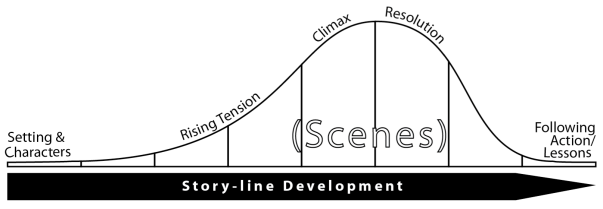 Climax ResolutionFollowing Actions/LessonD.  Author’s big idea (ABI)	1. What elements need to be included in the ABI?	2. Summarize the Author’s Big IdeaApplying Parable of the Workers (Mt 20:1-16)Option 1: Those who came to work later must have accomplished as much in one hour as those who worked all day.  So, the point of the parable is this: If you’re lazy, you’ll end up bitter at the compensation given those who work hard.  On the other hand, if you work hard you’ll be more than compensated.  Work hard!Option 2: Jesus was a liberator.  He fought against economic exploitation, de-humanization of the oppressed, and structural and individual sin.  This parable shows that Jesus fought against unfair labor practices, like paying the last hired as much as the first.  This parable is a frontal attack on the view that those who have more money have earned it and that the poor deserve their low economic status.Option 3: The point of the parable is to show that the  is not what you think – it is a reversal of the world’s values.  We think those who seem most deserving get the kingdom.  This is the “world’s way” but not God’s way.  The shocking point of the parable is that the kingdom is instead built upon God’s grace, his generosity.  Even the faithful in Matt. 19:27-29 receive far more than they deserve.  The parable teaches that God gives to those who don’t deserve it, and that is all of us, and no one can complain about “fairness,” for he is God.Option 4: The parable teaches that all people are equal before God and all will receive the same rewards in heaven.  Some won’t think this is fair, but this is how the kingdom of heaven works.Topic/DateReading DueWorksheets and ProjectThe Drama of ScriptureJune 13Johnson, “Hearing the Music of the Gospel”Select passage for exegetical project and make observations (Worksheet #1, graded, due 6/14)An Interpretive ProcessJune 14Fee & Stuart, ch. 1Roberts, pp.13-25 & ch. 1Keller, ch. 2Read 1 Sam 16Turn in Worksheet #1Complete Context Analysis (Worksheet #2, graded, due 6/17)Interpreting OT NarrativesJune 17Roberts, ch. 2Keller, ch. 3Turn in Worksheet #2Finish reading commentaries Interpreting GospelsJune 18Fee & Stuart, ch. 5Roberts, ch. 3Keller, ch. 5Read Luke 7:36-50Develop textual outline and Author’s Big Idea on your passage (Worksheet #3, graded, due 6/19)Interpreting ActsJune 19Fee & Stuart, ch. 7Roberts, pp. ch. 4Keller, ch. 11Turn in Worksheet #3Write rough draft of explanation portion on your passage (Worksheet #4, for feedback only, due 6/20)Theological AnalysisJune 20Fee & Stuart, ch. 6Roberts, ch. 5Keller, ch. 14Turn in rough draft of explanation section (worksheet #4)Begin the Theological Analysis section of your passage (Worksheet #5, graded, due 6/24)Christ-Centered ApplicationJune 21Roberts, ch. 6Doriani, “Reflecting on the Redemptive Thrust of Scripture” (online)Keller, ch. 15Complete Theological Analysis Interpreting PoetryJune 24Fee & Stuart, ch. 11Roberts, ch. 7Turn in Worksheet #5Interpreting ParablesJune 25Fee & Stuart, ch. 8Roberts, ch. 8Work on Final PaperNO CLASSJune 26Turn in reading reportExegetical paper due at 1:00p.m.Date DueAssignmentAssigned Pages# Pages CompletedJune 13Johnson, “Hearing the Music of the Gospel” [14]14June 14Fee & Stuart, ch. 1  [16]Roberts, intro, ch. 1  [24]Keller, ch. 2  [11]51June 17Roberts, ch. 2  [11]Keller, ch. 3  [10]21June 18Fee & Stuart, ch. 5 [18]Roberts, ch. 3  [9]Keller, ch. 5 [9]36June 19Fee & Stuart, ch. 7 [22]Roberts, ch. 4 [29]Keller, ch. 11 [15]66June 20Fee & Stuart, ch. 6 [21]Roberts, ch. 5  [16]Keller, ch. 14 [10]47June 21Roberts, ch. 6  [13]Doriani, “Reflecting on the Redemptive Thrust of Scripture” [15]Keller, ch. 15 [10]38June 24Fee & Stuart, ch. 11 [20]Roberts, ch. 7  [13]33June 25Fee & Stuart, ch. 8  [14]Roberts, ch. 8 [13]27June 26None0TOTAL333Observation Key: Knowing What to “Look For”Observation Key: Knowing What to “Look For”SettingThe setting is the location, time, and/or set of affairs where the tension begins.Characters Who are characters in the story?  How are they described/presented in the narrative?  Are any physical details provided about them that may be significant?  Sometimes the names of characters have special significance.  PlotHow does the story develop?  Begin by identifying the scene breaks.TensionEvery story has a tension.  Define the nature of primary tension that drives the plot.DialogueDialogue is important.  Take special note of what the characters sayGeographyPay attention to words that indicate location.  Use a map to measure distances.  ProportionNote shifts in the amount of space given to topics.  Scripture gives more space to some events/people than others.  Shift/TurnShifts or turns in the passage might indicate the beginning of tension, the escalation of tension, the resolution, or following actions/lessons.    RepetitionAre there repeated words or phrases?  Are there repeated thoughts?Cause/EffectReasons/Results Decision/ConsequenceWhen you observe admonitions, see if the writer gives you a reason for this advice.  Is there a benefit that will result from following the writer’s instructions?  Is there a danger to be avoided?  Is there a cause/effect relationship (if . . . then . . .)?  Pay close attention to each decision and what results from it.Key Words/PhrasesLook for words and phrases that are central to the meaning of the passage.  Repeated terms or concepts may provide a clue.ConnectivesConnectives reveal important relationships. “For, because, or therefore…” often indicate a reason or cause. “But” often introduces a contrast.   “So that, to, in order to…” often indicates purpose.ContrastsComparisonsHow does the writer use contrasts, comparisons and illustrations to amplify the concepts he wants to communicate?  Comparison is the association of similar things while contrast is the association of things that are different. “But,” “however,” “rather,” or “on the other hand…” indicate contrast.  “Like” and “as” indicate a comparison.  Gospel of MatthewGospel of MarkWritten to JewsWritten to GentilesEmphasizes how Jesus fulfilled the OTExplains Jewish customsBlindnessSufferingSufferingSufferingBlindnessJesus heals a blind man8:22-26Jesus predicts his death #1 8:31Peter rebukes Jesus8:32Jesus predicts his death #29:30-32Disciples argue about who is the greatest9:33-37Jesus predicts his death #310:32-34James and John ask to sit on the right and left10:35-45Jesus heals a blind man10:46-52BlindnessSufferingSufferingSufferingBlindnessJesus heals a blind man8:22-26Jesus predicts his death #1 8:31Peter rebukes Jesus8:32Jesus predicts his death #29:30-32Disciples argue about who is the greatest9:33-37Jesus predicts his death #310:32-34James and John ask to sit on the right and left10:35-45Jesus heals a blind man10:46-52Accounts of “tongues” in the book of ActsAccounts of “tongues” in the book of ActsAccounts of “tongues” in the book of ActsAccounts of “tongues” in the book of ActsAccounts of “tongues” in the book of ActsActs 2Acts 8Acts 10Acts 19LocationJerusalemSamariaCaesareaEphesusTongues description “And they were all filled with the Holy Spirit and began to speak in other tongues as the Spirit gave them utterance” (4-5)Simon “saw that the Spirit was given through the laying on of the apostles’ hands” (18) What did he see? Probably tongues. “For they were hearing them speak in tongues and extolling God” (46) “And when Paul had laid his hands on them, the Holy Spirit came on them, and they began speaking in tongues and prophesying” (6)AudienceJewsSamaritans/GentilesGentilesAssumedly GentileLaying on of hands?NoYesNoYesFaith exercised in Christ?AssumedYesYesAssumedPrayer requesting tongues or the filling of the Spirit?NoNoNoNoAuthoritative Church leadership present?AssumedYes – Peter & JohnYes—PeterYes-- PaulTerminology used of the Holy Spirit And they were all filled with the Holy SpiritThat they might receive the Holy SpiritThe Holy Spirit fellThe H.S. was poured outThese people have received the Holy SpiritDid you receive the H.S.?The Holy Spirit came on themWater baptism?YesNoYesNoComments that might shed light on the significance of the eventThey were amazed and perplexed that so many foreigners were saying in their own languages the mighty works of God. “When the apostles at Jerusalem had heard that Samaria had received the word of God, they sent to them Peter and John” (14). There is something about Samaria.“Leaders who had come with Peter were amazed, because the gift of the Holy Spirit was poured out even on the Gentiles” (45)They were baptized in “John’s baptism.” Paul explained that John pointed to Jesus. “On hearing this, they were baptized in the name of the Lord Jesus”Accounts of being  “full” or “filled” with the Spirit, with no mention of tongues4:8, “Then Peter, filled with the Holy Spirit, said to them … ‘that by the name of Jesus Christ of Nazareth, whom you crucified, who God raised from the dead – by him this man is standing,” 4:31 “”and they were all filled with the Holy Spirit and continued to speak the word of God with boldness” 7:55 “But he [Stephen] full of the Holy Spirit, gazed into heaven and . . . And he said”; 11:24 “for he was a good man, full of the Holy Spirit and faith,” 13:9, “But Saul, who was also called Paul, filled with the Holy Spirit, looked intently at him and said …” 13:52 “And the disciples were filled with joy and with the Holy Spirit.”4:8, “Then Peter, filled with the Holy Spirit, said to them … ‘that by the name of Jesus Christ of Nazareth, whom you crucified, who God raised from the dead – by him this man is standing,” 4:31 “”and they were all filled with the Holy Spirit and continued to speak the word of God with boldness” 7:55 “But he [Stephen] full of the Holy Spirit, gazed into heaven and . . . And he said”; 11:24 “for he was a good man, full of the Holy Spirit and faith,” 13:9, “But Saul, who was also called Paul, filled with the Holy Spirit, looked intently at him and said …” 13:52 “And the disciples were filled with joy and with the Holy Spirit.”4:8, “Then Peter, filled with the Holy Spirit, said to them … ‘that by the name of Jesus Christ of Nazareth, whom you crucified, who God raised from the dead – by him this man is standing,” 4:31 “”and they were all filled with the Holy Spirit and continued to speak the word of God with boldness” 7:55 “But he [Stephen] full of the Holy Spirit, gazed into heaven and . . . And he said”; 11:24 “for he was a good man, full of the Holy Spirit and faith,” 13:9, “But Saul, who was also called Paul, filled with the Holy Spirit, looked intently at him and said …” 13:52 “And the disciples were filled with joy and with the Holy Spirit.”4:8, “Then Peter, filled with the Holy Spirit, said to them … ‘that by the name of Jesus Christ of Nazareth, whom you crucified, who God raised from the dead – by him this man is standing,” 4:31 “”and they were all filled with the Holy Spirit and continued to speak the word of God with boldness” 7:55 “But he [Stephen] full of the Holy Spirit, gazed into heaven and . . . And he said”; 11:24 “for he was a good man, full of the Holy Spirit and faith,” 13:9, “But Saul, who was also called Paul, filled with the Holy Spirit, looked intently at him and said …” 13:52 “And the disciples were filled with joy and with the Holy Spirit.”The Two BuildersMt 7:24-29;Luke 6:47-49The Good SamaritanLuke 10:25-37The Children in the MarketplaceMt 11:16-19Luke 7:31-35The Friend at MidnightLuke 11:5-8The Unforgiving ServantMt 18:23-35The Rich FoolLuke 12:16-21The Wheat and the TaresMt 13:24-30, 36-43Faithful and Unfaithful ServantsLuke 12:42-48Mt 24:45-51A Hidden Treasure / Valued Mt 13:44-46The Barren Fig TreeLuke 13:6-9The Dragnet Mt 13:47-50The Mustard Seed and LeavenLuke 13:18-21The Laborers in the VineyardMt 20:1-16The Great SupperLuke 14:15-24Mt 22:1-14The Two Sons Mt 21:28-32The Tower Builder / Warring KingLuke 14:28-33The Householder and the ThiefMt 24:43-44Luke 12:39-40The Lost Sheep and Lost CoinLuke 15:4-10Mt 18:12-14The Ten VirginsMt 25:1-13The Prodigal SonLuke 15:11-32The TalentsMt 25:14-30Luke 19:12-27The Unjust StewardLuke 16:1-13The SowerMark 4:3-9, 13-20The Rich Man and LazarusLuke 16:19-31The Seed Growing SecretlyMark 4:26-29The Unprofitable ServantLuke 17:7-10The Wicked TenantsMark 12:1-12The Unjust JudgeLuke 18:1-8The Two DebtorsLuke 7:41-43The Pharisee and Tax CollectorLuke 18:9-14Stock Imagery for ParablesStock Imagery for ParablesFather	GodMasterGodOwnerGodJudgeGodShepherdGodKingGodSon / Follower of GodVineyard / VineSheepSeedGod’s wordSowing TeachingEnemyThe DevilHarvest / Grape GatheringJudgmentWedding / Wedding BanquetMessianic Banquet